LAMPIRANLampiran A : Data Penelitian A. 1 Sinopsis Novel Matahari MinorPada buku ke 14 ini mereka tidak ditemani oleh Ali karena Ali memilih untuk tinggal bersama ibunya di klan SagaraS dan keputusan Ali membuat Raib sedih hingga Raib hampir kalut oleh emosinya, tetapi dia ditenangkan oleh Eli ibu dari Ali. Setelah tenang Seli buru-buru membawa Raib untuk berpamitan supaya tidak terjebak dalam suasana sedih terus menerus. Setelah petualangan di klan SagaraS yang membuat Raib sedih terus menerus karena memikirkan Ali membuat Seli enggan bercerita kepada Raib mengenai mimpi buruk yang dia dapat secara terus menerus. Dalam perjalanan kali ini mereka ditemani oleh kucing Raib yang bernama Si Putih yang ternyata mempunyai kekuatan dan juga dapat berbicara dengan Raib.Misi ini dimulai ketika Seli mendapatkan mimpi yang sama terus menerus, berisi tentang Ily yang terjebak di kotak peti mati padahal dia belum mati. Sebelum memulai misi tersebut mereka memastikan terlebih dahulu kepada keluarga Ily apakah ada perkembangan tentang kabar yang diberikan Master B atau tidak dan ternyata tidak. Mereka memutuskan untuk mengunjungi makam Ily  dan memeriksa ke dalam peti matinya apakah ada jasad Ily atau tidak dan ternyata tidak ada, mereka melakukan itu karena hanya cara itu yang bisa dilakukan walaupun mereka harus melawan para penjaga klan Bulan, mencari Mr B di klan Bintang lebih tepatnya di restoran Lezazel milik Kaar, menceritakan tentang apa yang mereka temukan di makam dan juga berlatih ketahanan fisik di ruang penyesalan tempat Mr B bermeditasi, hingga meminta informasi kepada Bibi Gill tentang portal klan Matahari Minor dan hampir tidak diberi informasi karena Bibi Gill mempunyai pendirian sendiri tetapi karena kedatangan Si Putih dan bujukannya akhirnya Bibi Gill memberikan informasi dimana portal klan itu berada, melewati celah yang menghubungkan klan Matahari dengan Matahari Minor, melawan monyet terbang di portal menuju Matahari Minor, membantu pengungsi abadi di klan Matahari Minor supaya dapat menuju titik terakhir aman dimalam itu, dikhianati oleh pengungsi abadi yang telah ditolong, bertemu dengan ibu Cwaz salah seorang peneliti dari ekspedisi dari klan Aldebaran dan mendengarkan kisahnya tentang perjuangannya yang gagal dalam melawan hutan gelap dimalam hari, serta bertemu dengan para pemadat yang sudah dimanfaatkan oleh penguasa kegelapan, bertarung dengan para pemadat, hingga bertemu dengan Ily yang saat itu berada dipihak para pemadat . Diakhir buku ini Seli, Raib dan juga Si Putih berhasil bertemu dengan Ily tapi kisahnya tidak berakhir begitu saja karena masih berlanjut keseri 15 yaitu “Ily”. Lampiran BNilai Pendidikan Karakter dengan Diri SendiriNilai-Nilai Pendidikan Karakter dengan Diri Sendiri (Jujur)Halaman 	51		Halaman 85		Halaman	135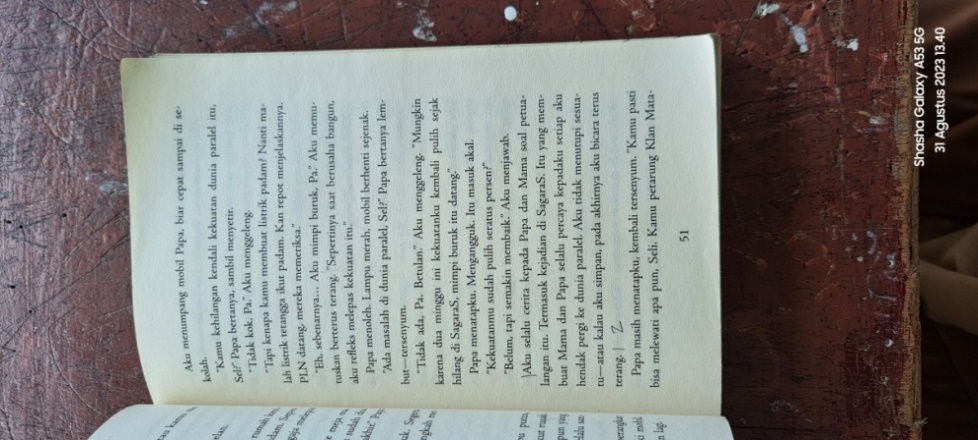 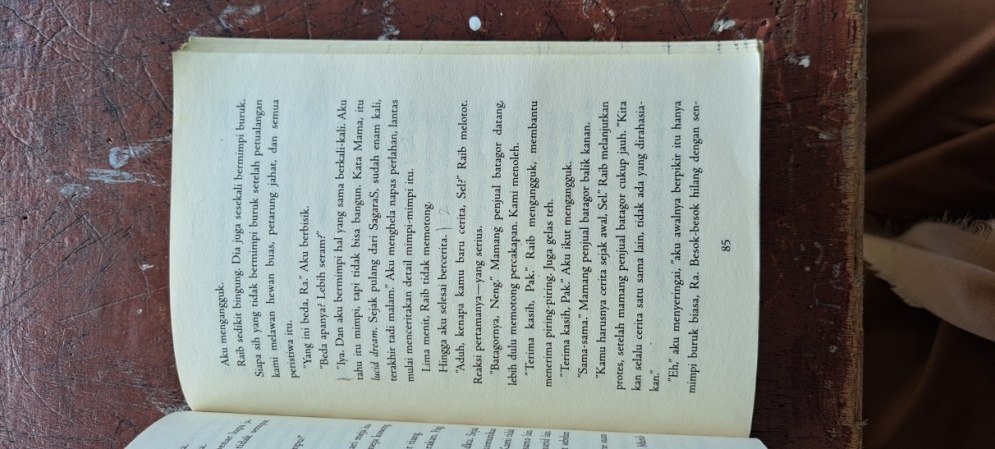 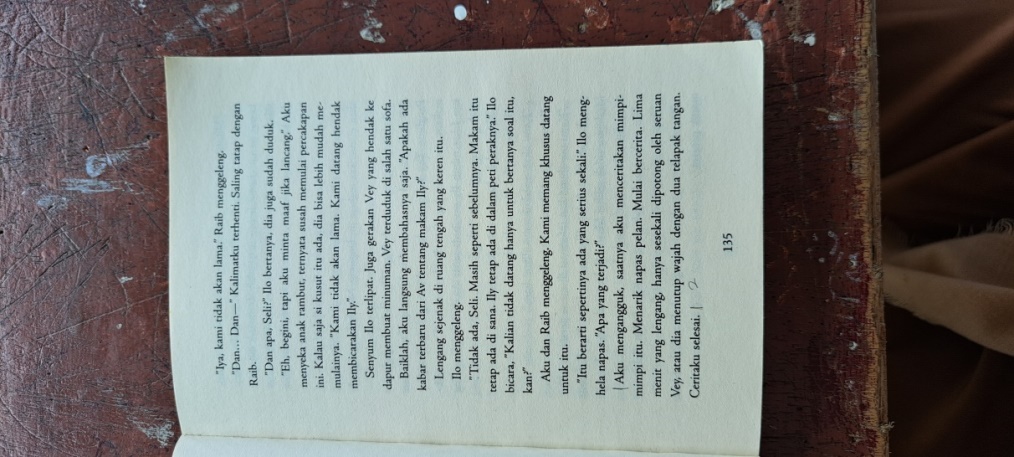 Halaman 180			Halaman 213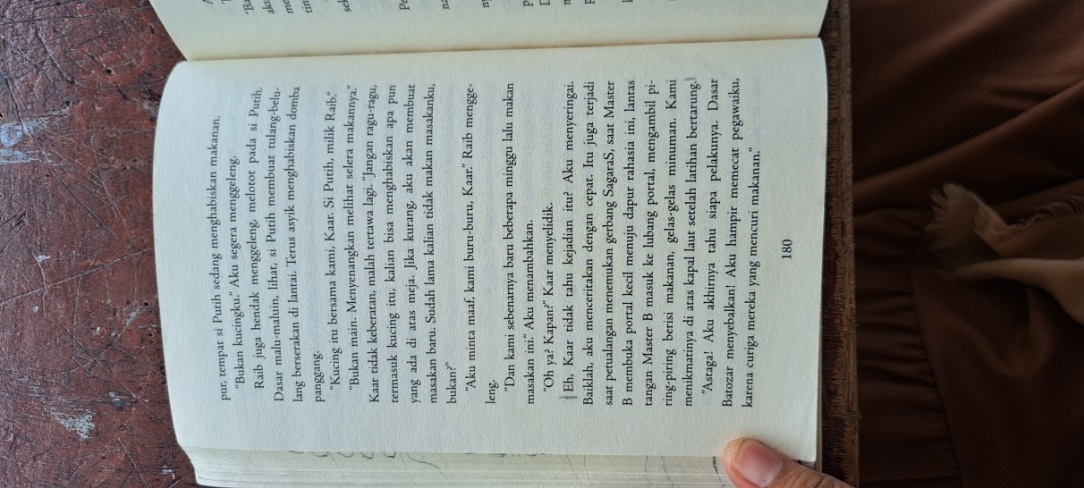 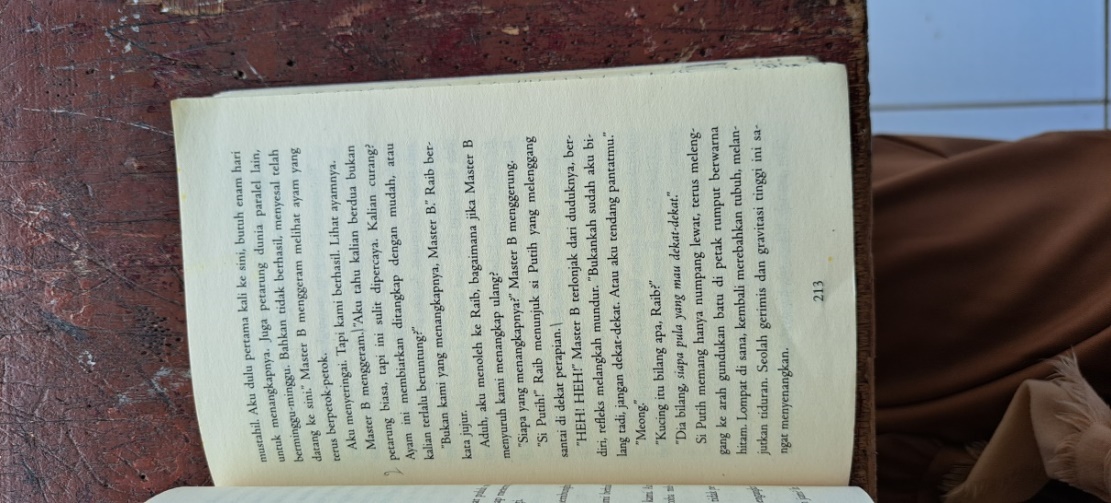 Nilai-Nilai Pendidikan Karakter dengan Diri Sendiri (Disiplin)Halaman 17				Halaman 45		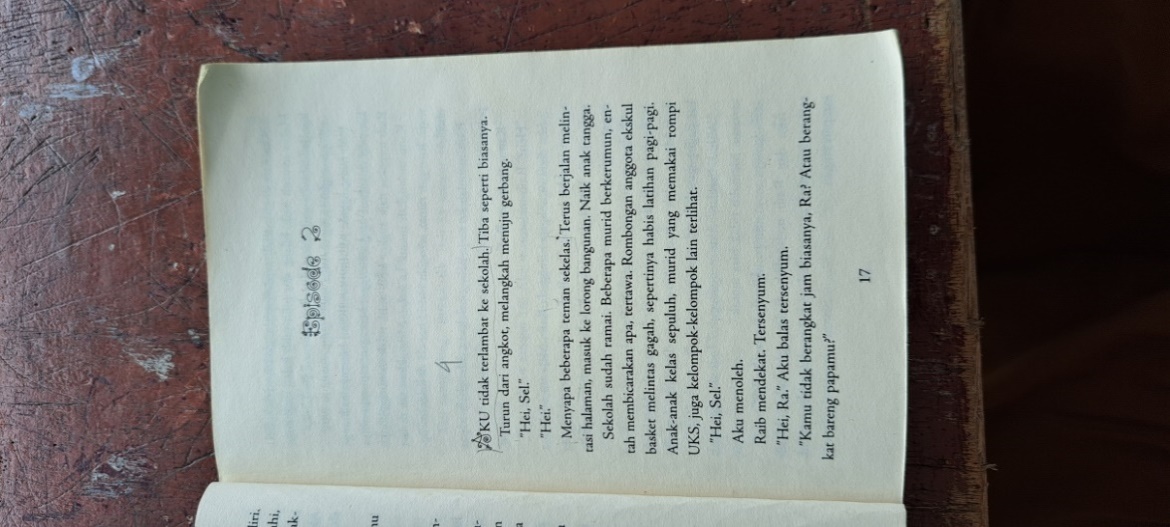 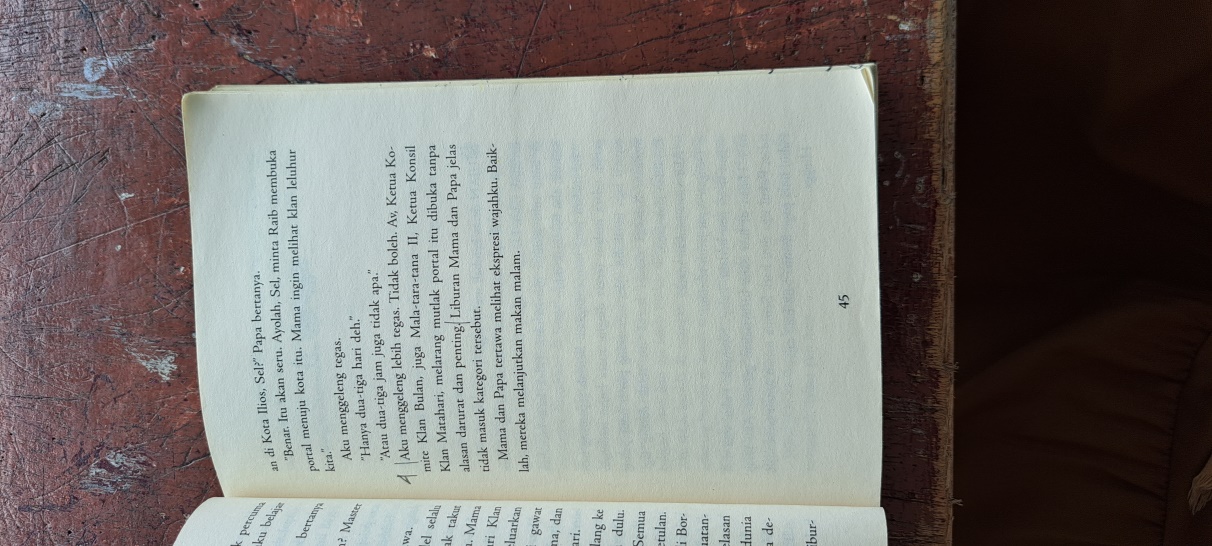 Halaman 87				Halaman 90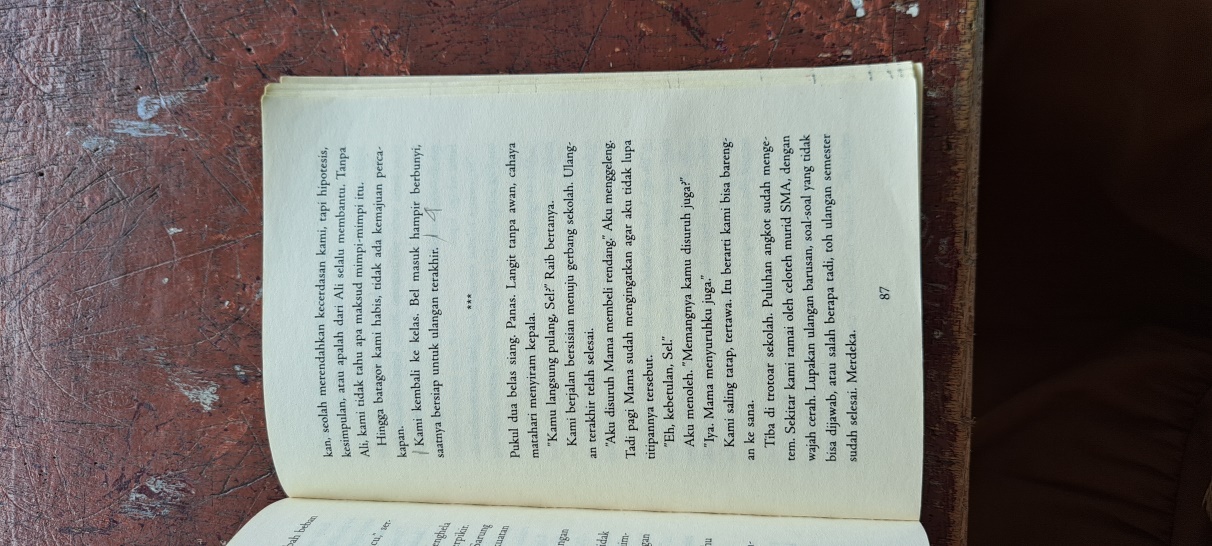 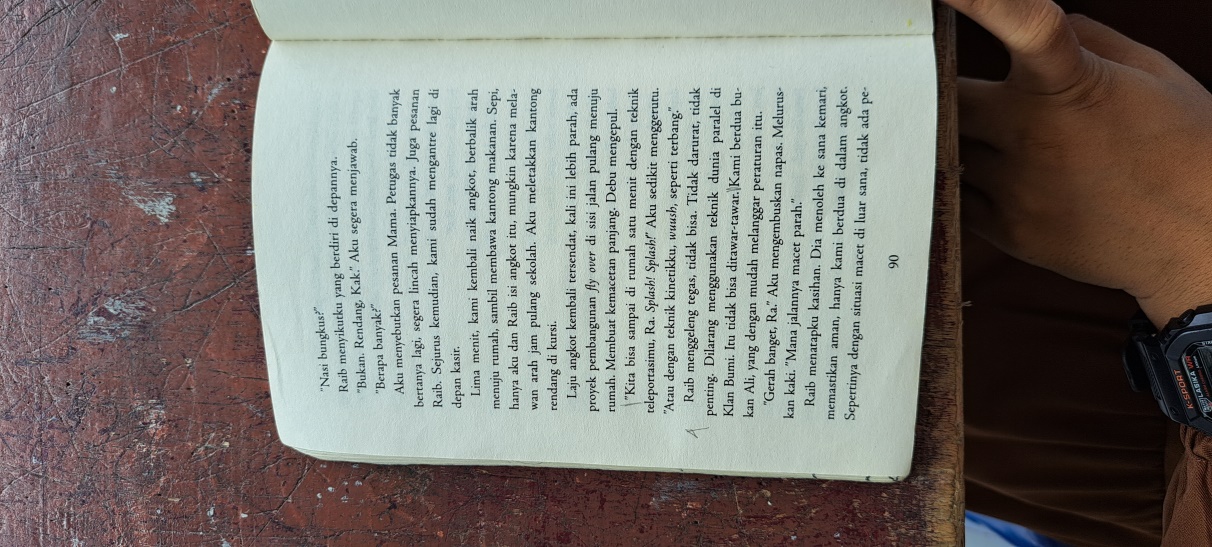 Nilai-Nilai Pendidikan Karakter dengan Diri Sendiri (Kerja Keras)Halaman 25				Halaman 34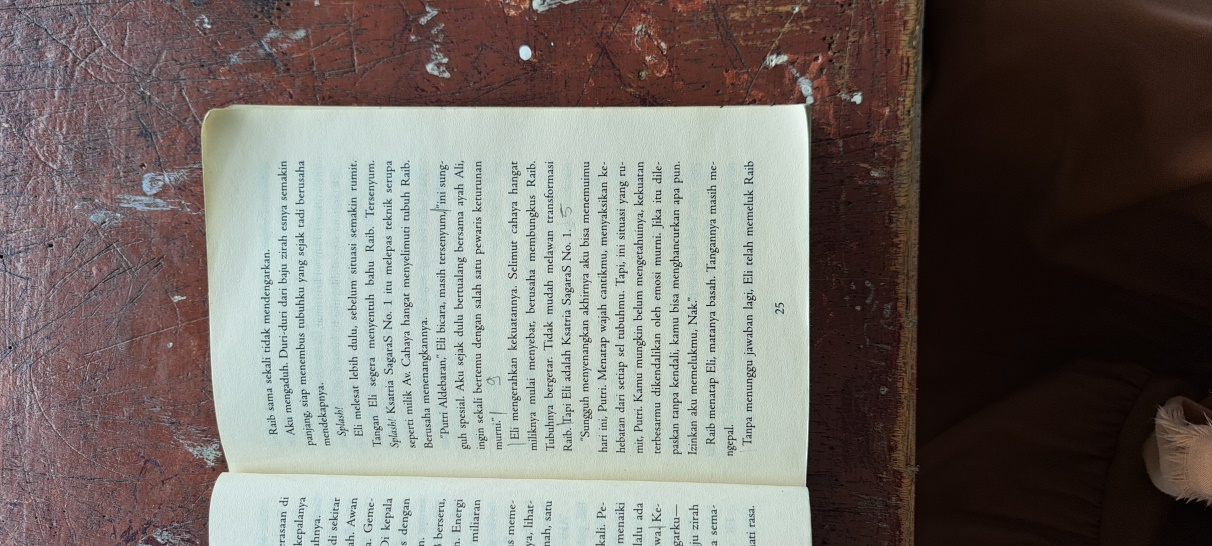 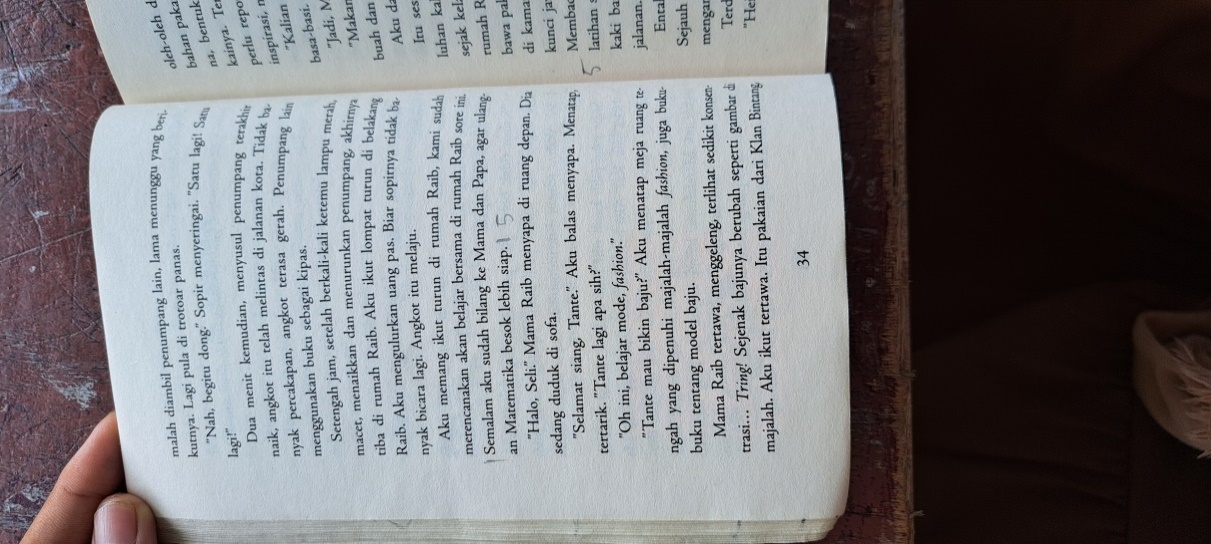 Halaman 264				Halaman 328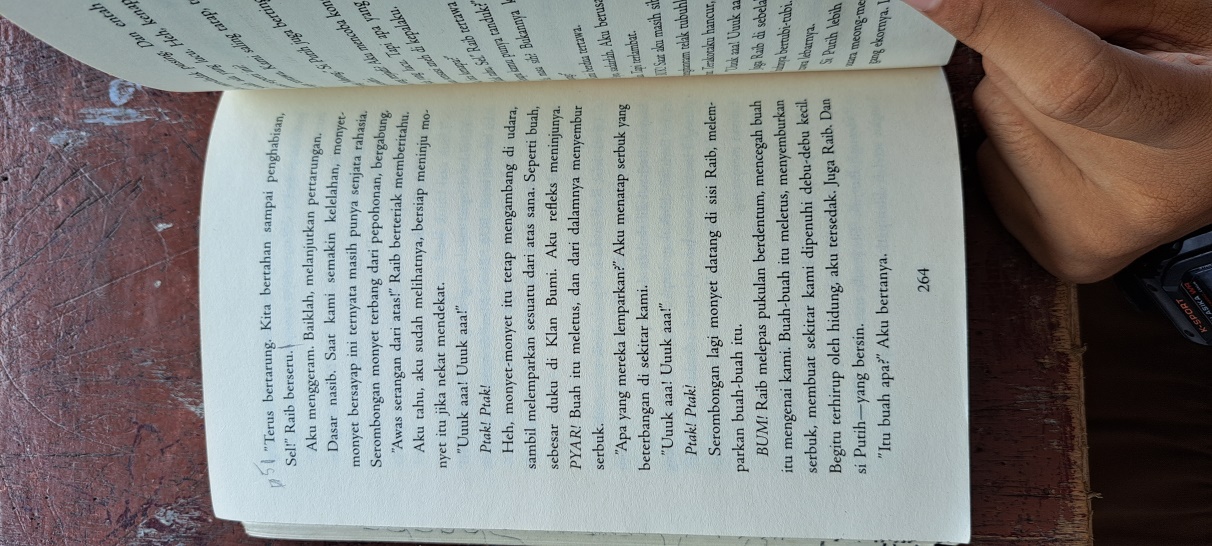 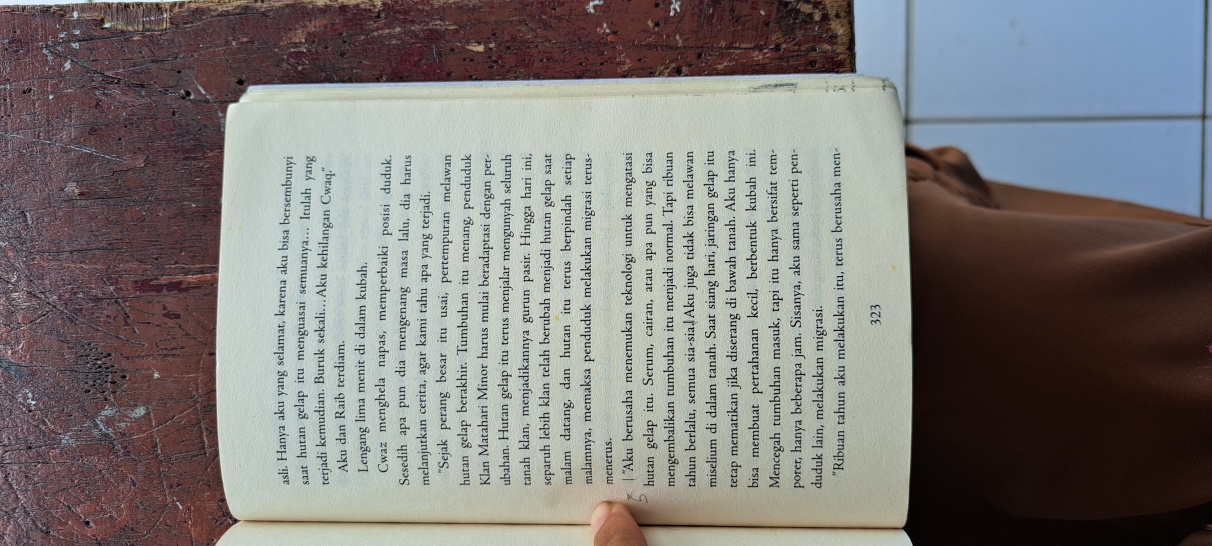 Nilai-Nilai Pendidikan Karakter dengan Diri Sendiri (Kreatif)Halaman 6				Halaman 30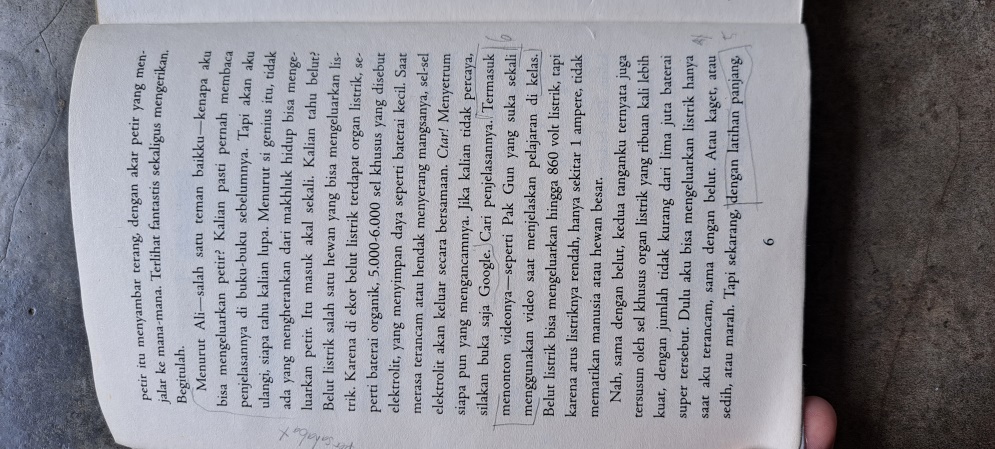 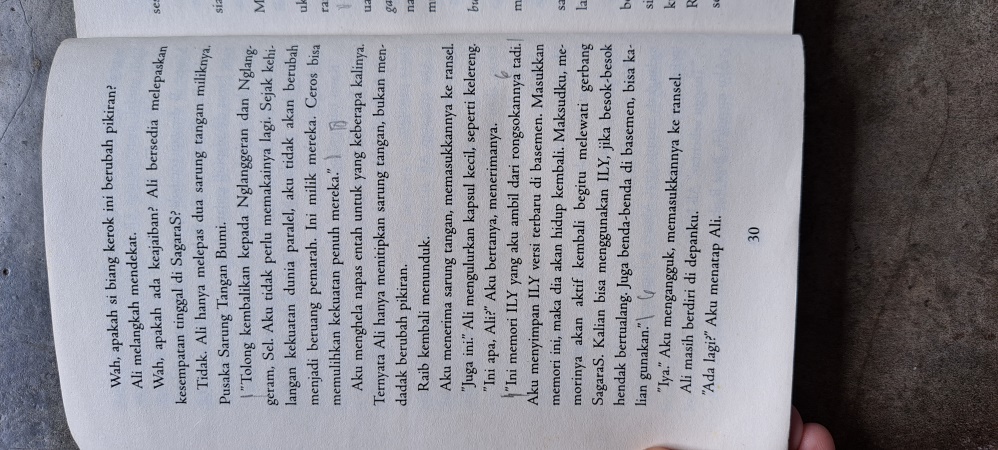 Nilai-Nilai Pendidikan Karakter dengan Diri Sendiri (Mandiri)Halaman 62 				Halaman 81 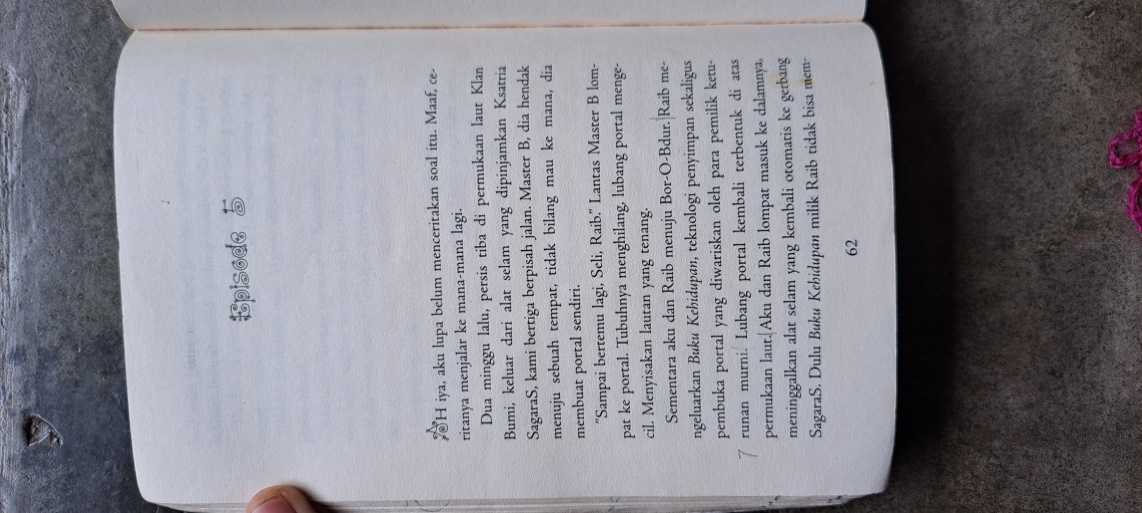 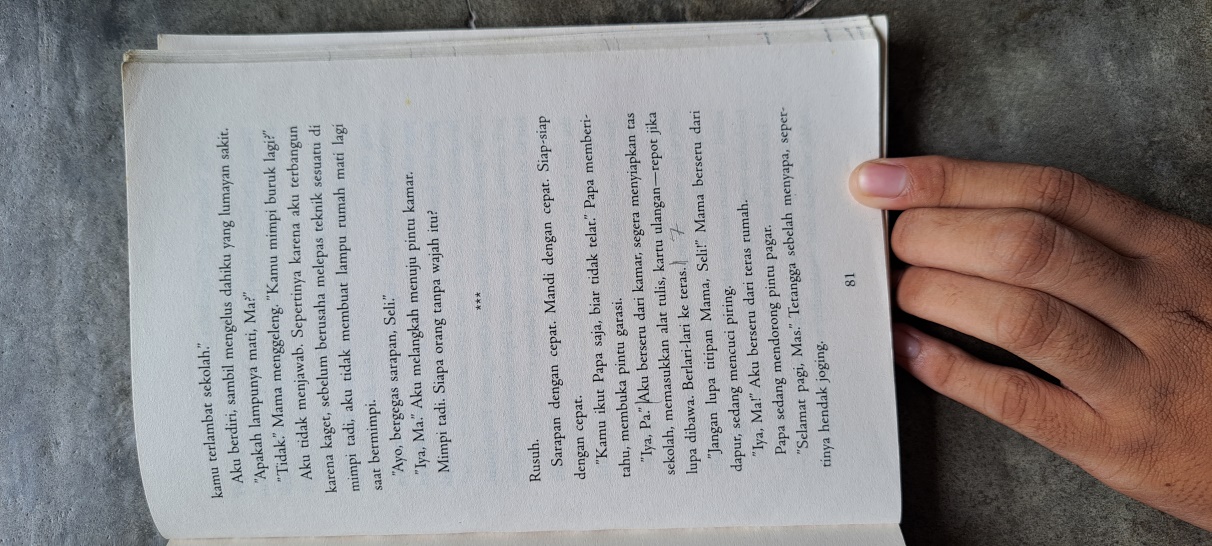 Halaman 123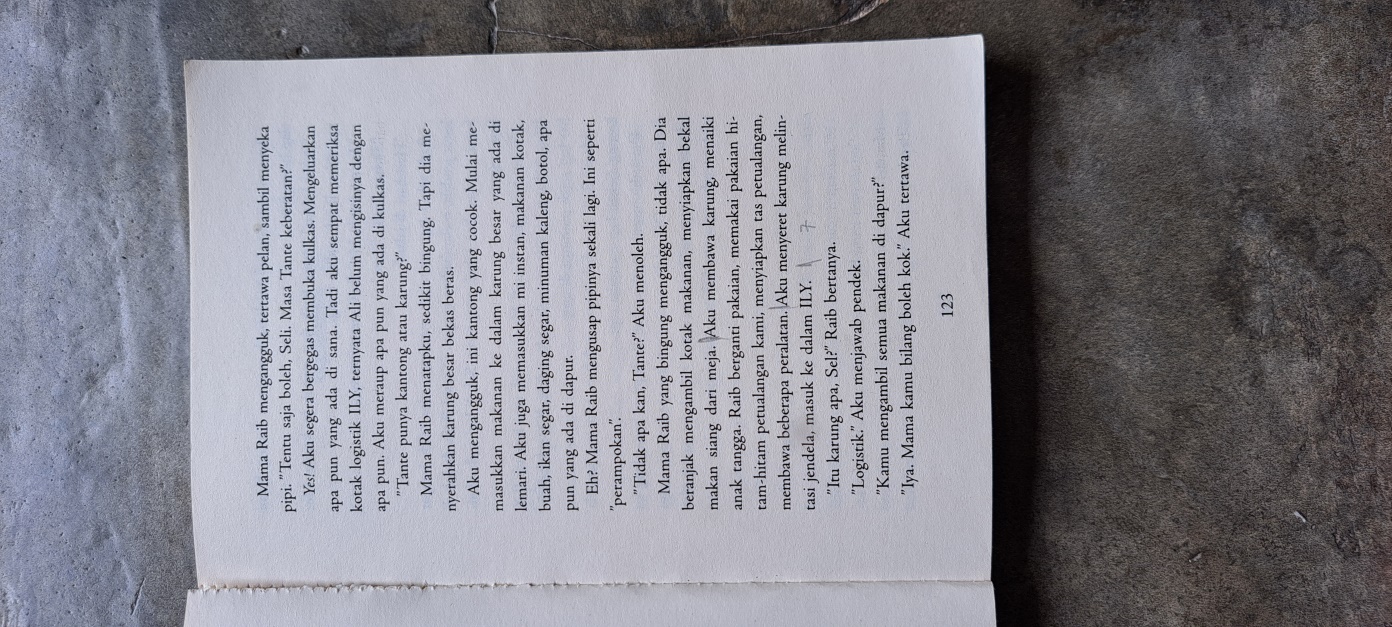 Nilai-Nilai Pendidikan Karakter dengan Diri Sendiri (Rasa Ingin Tahu)Halaman 11				Halaman 13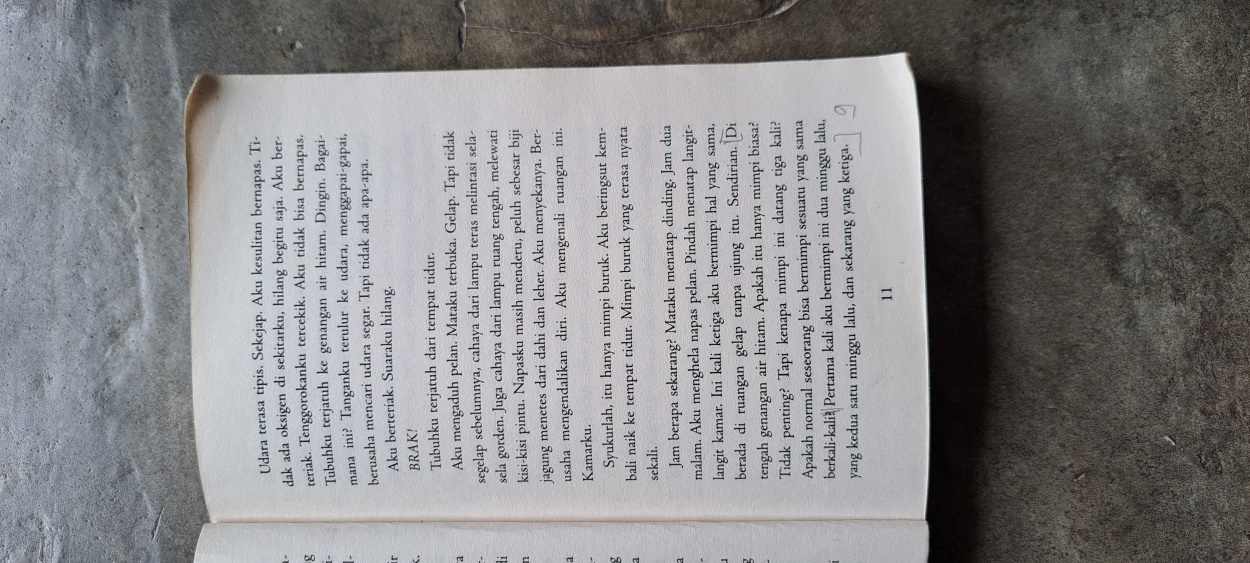 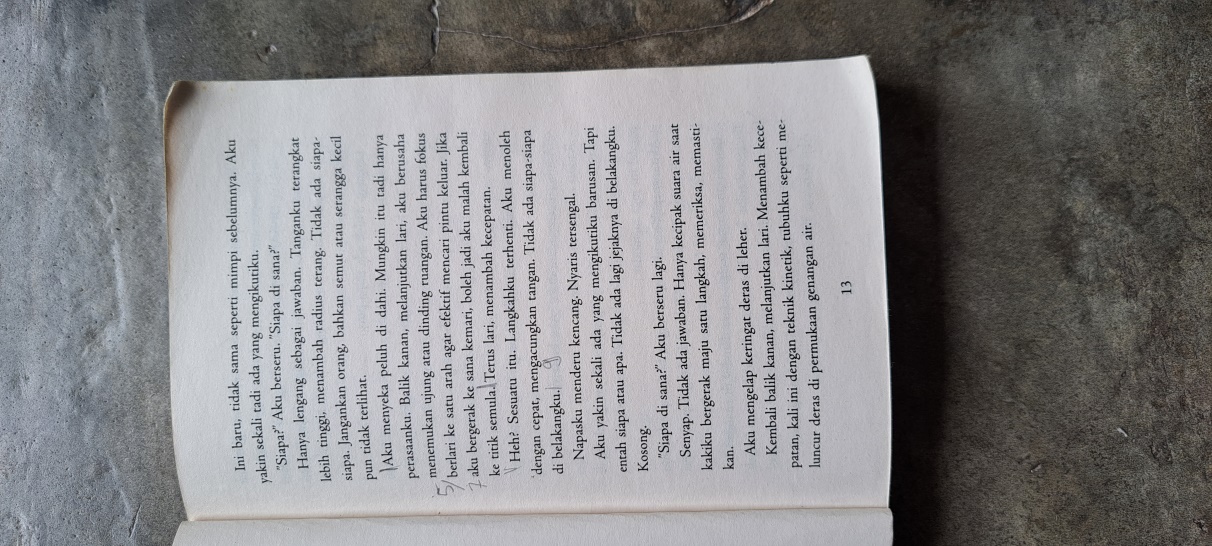 Halaman 42				Halaman 134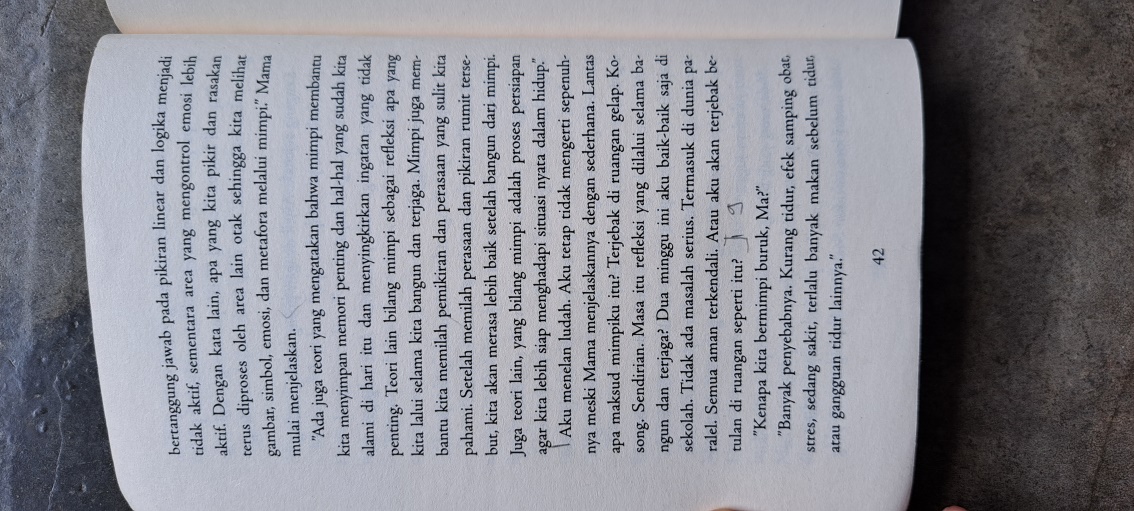 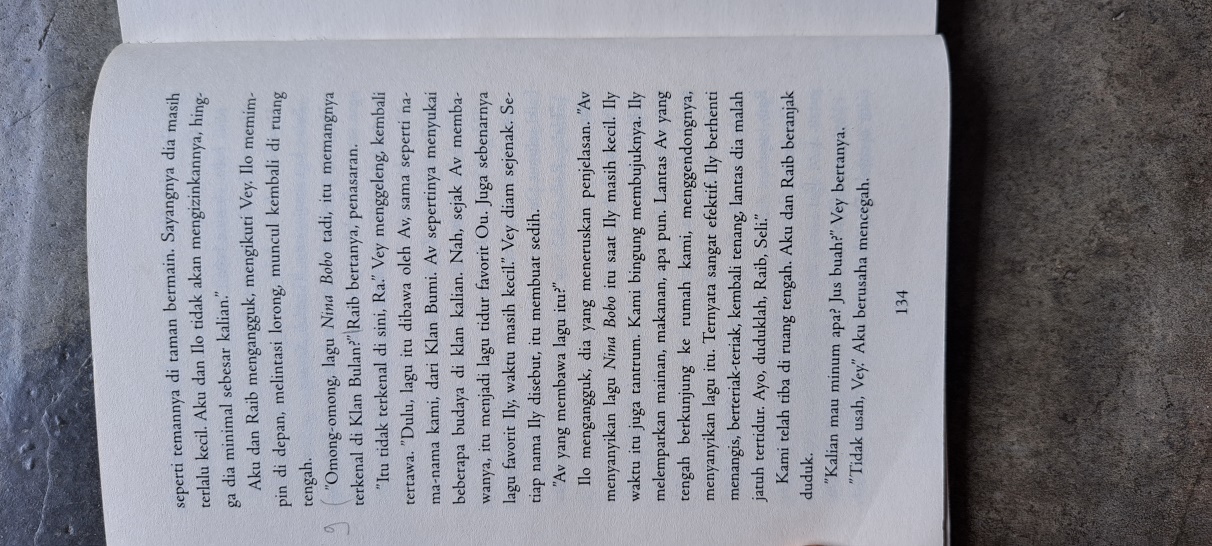 Nilai-Nilai Pendidikan Karakter dengan Diri Sendiri (Cinta Damai)Halaman 103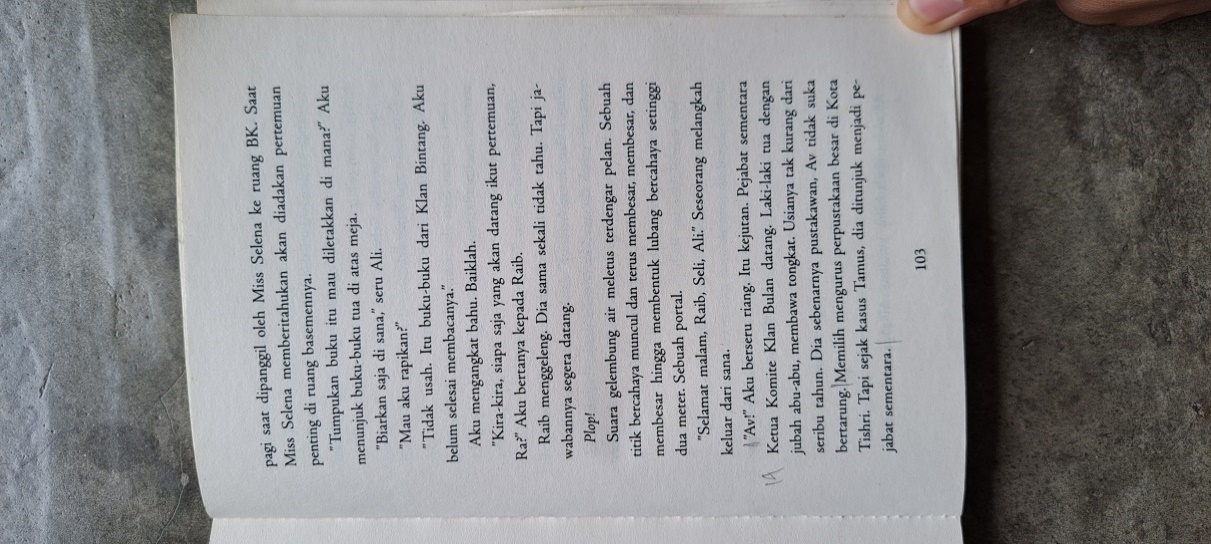 Nilai-Nilai Pendidikan Karakter dengan Diri Sendiri (Gemar Membaca)Halaman 5				Halaman 15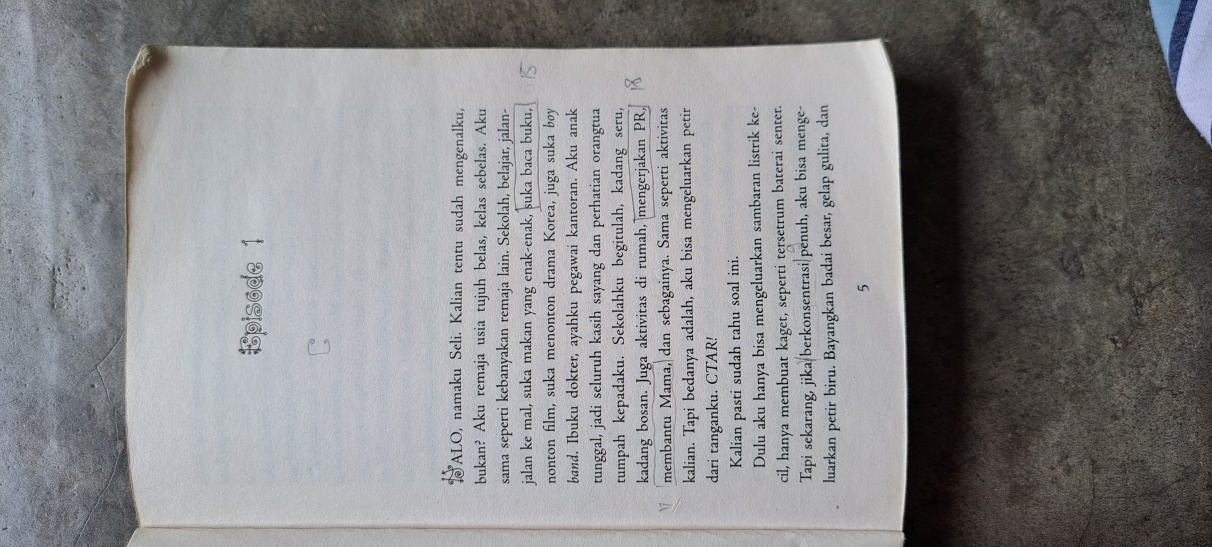 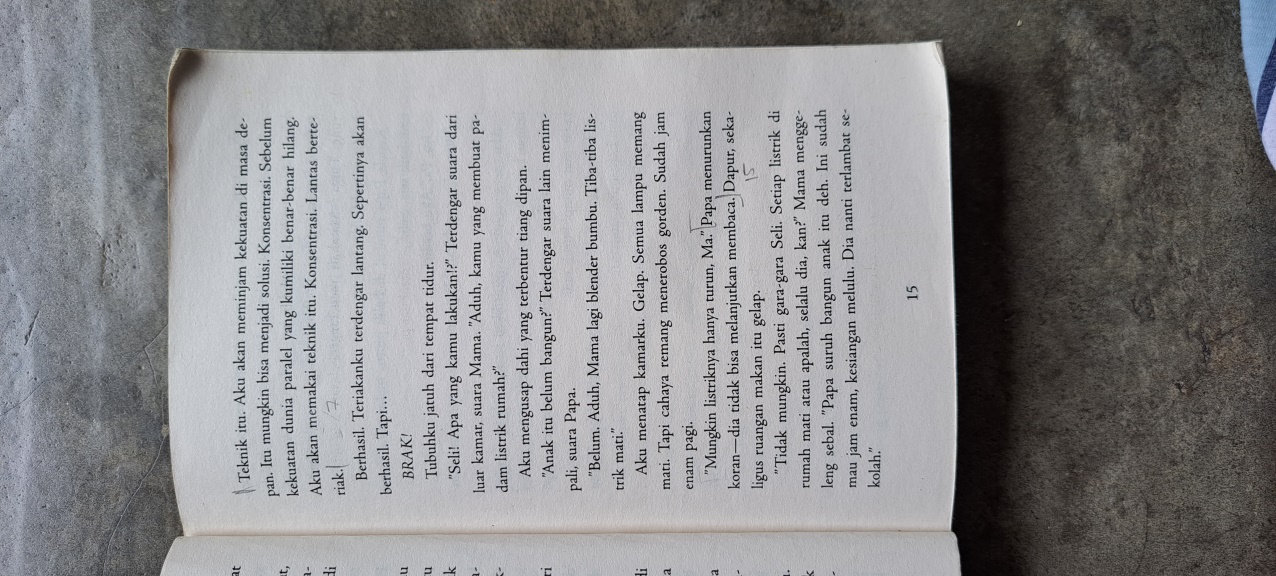 Halaman 74				Halaman 141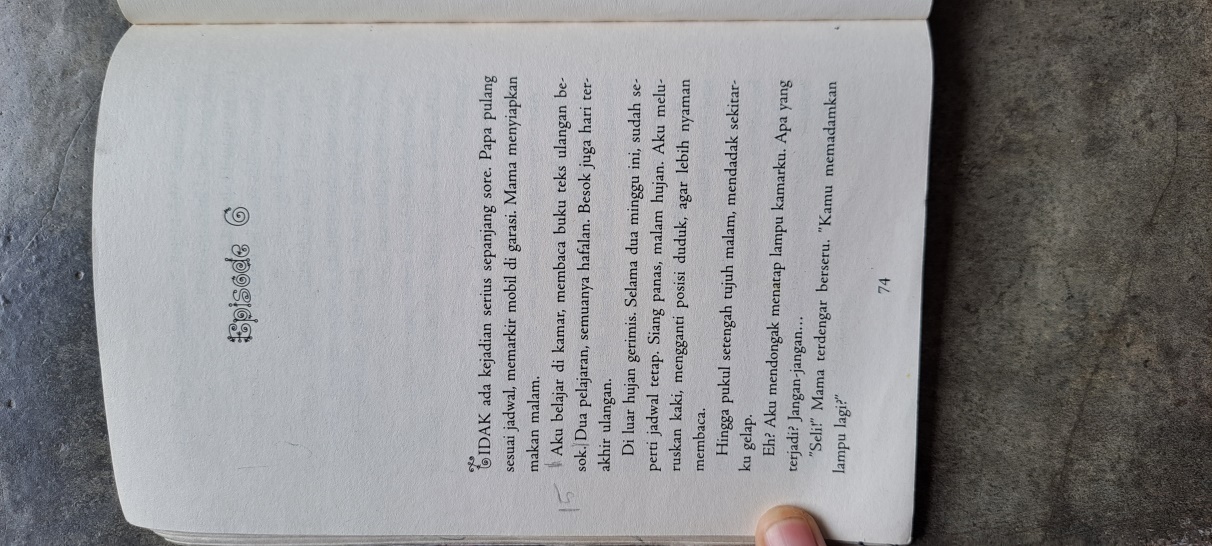 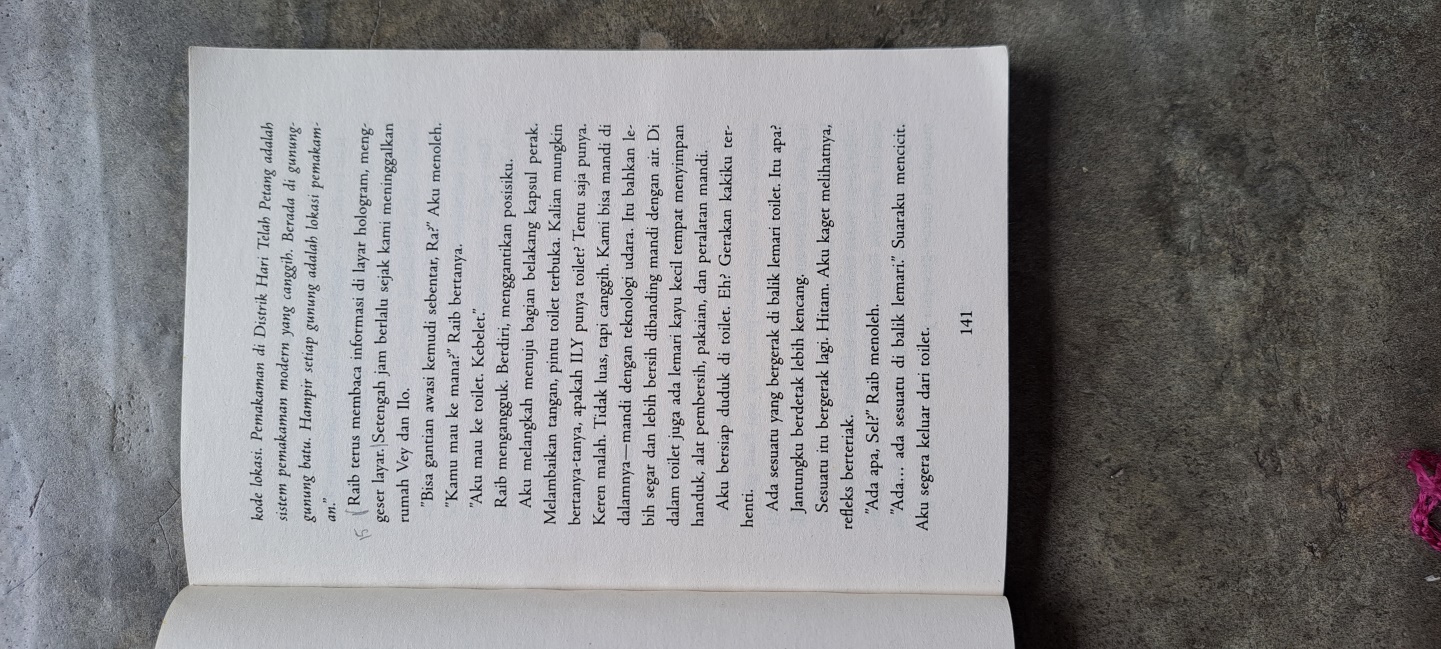 Nilai-Nilai Pendidikan Karakter dengan Diri Sendiri (Tanggungjawab)Halaman 5				Halaman 30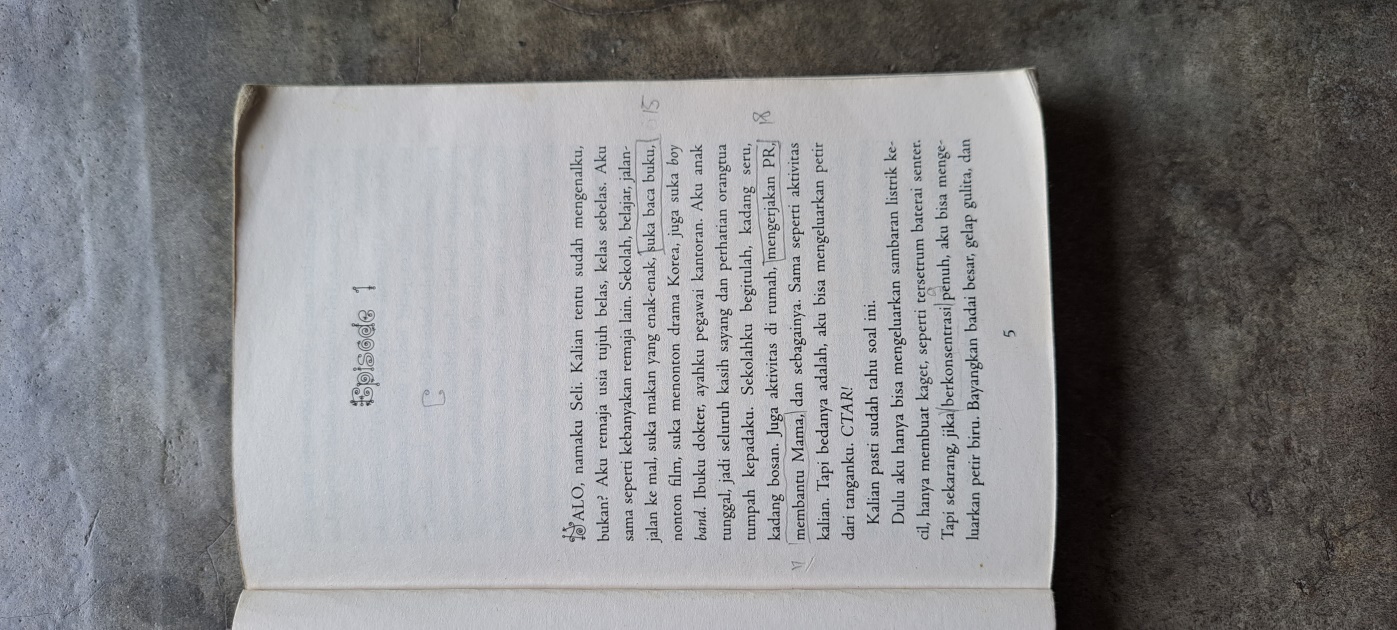 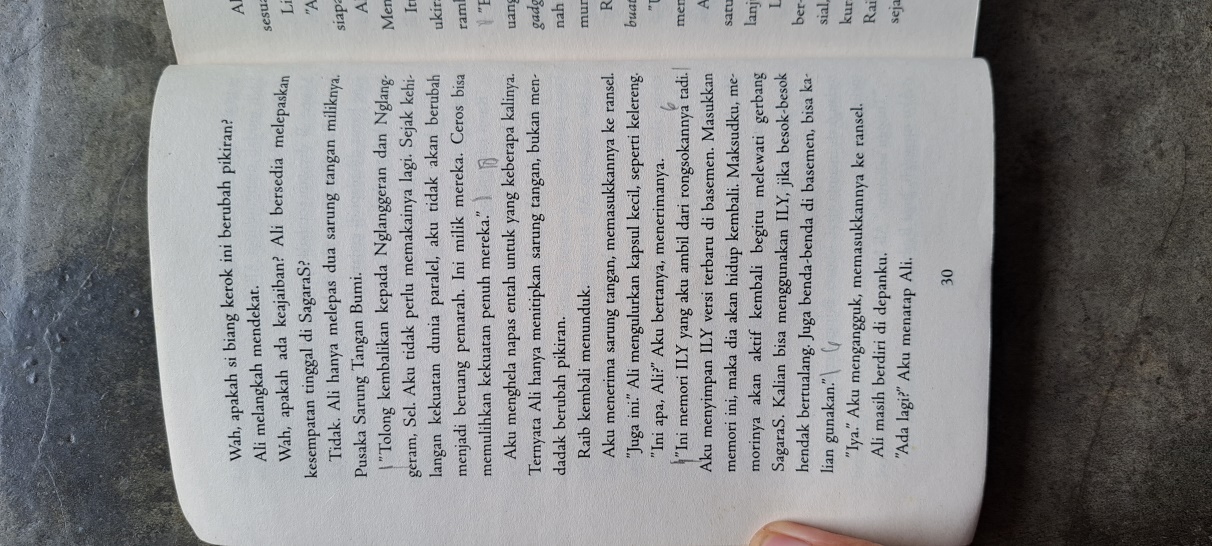 Halaman 65				Halaman 126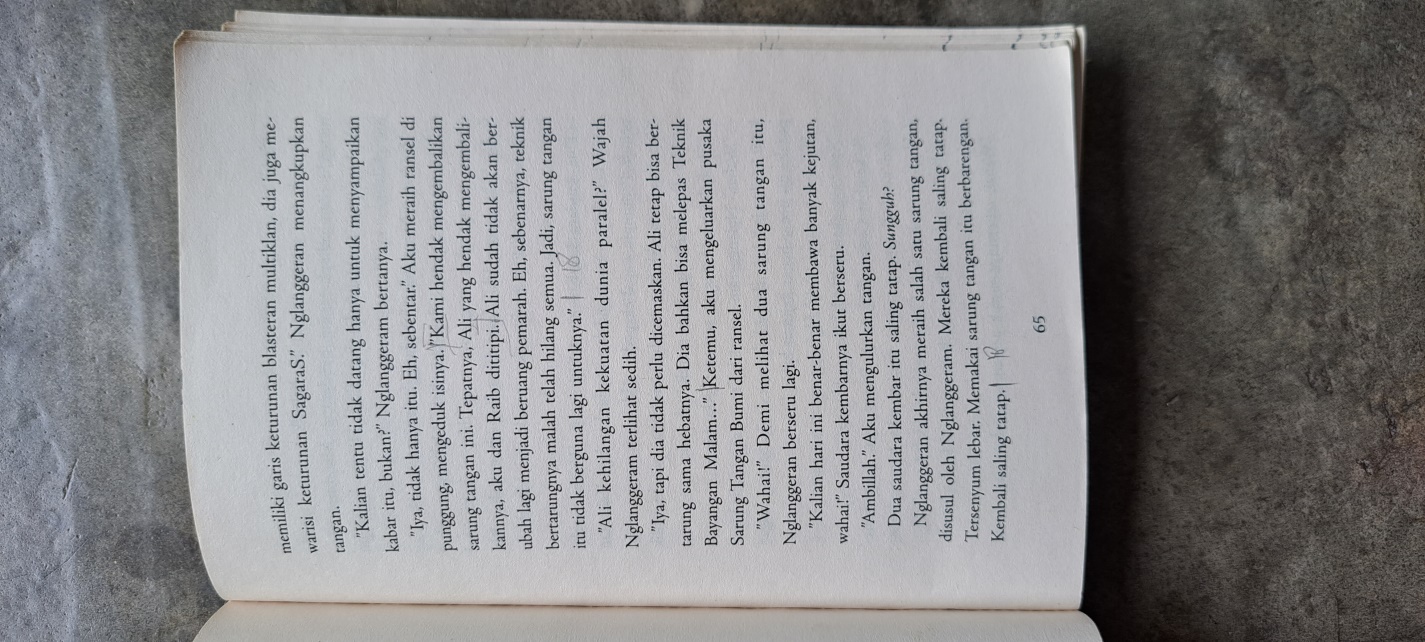 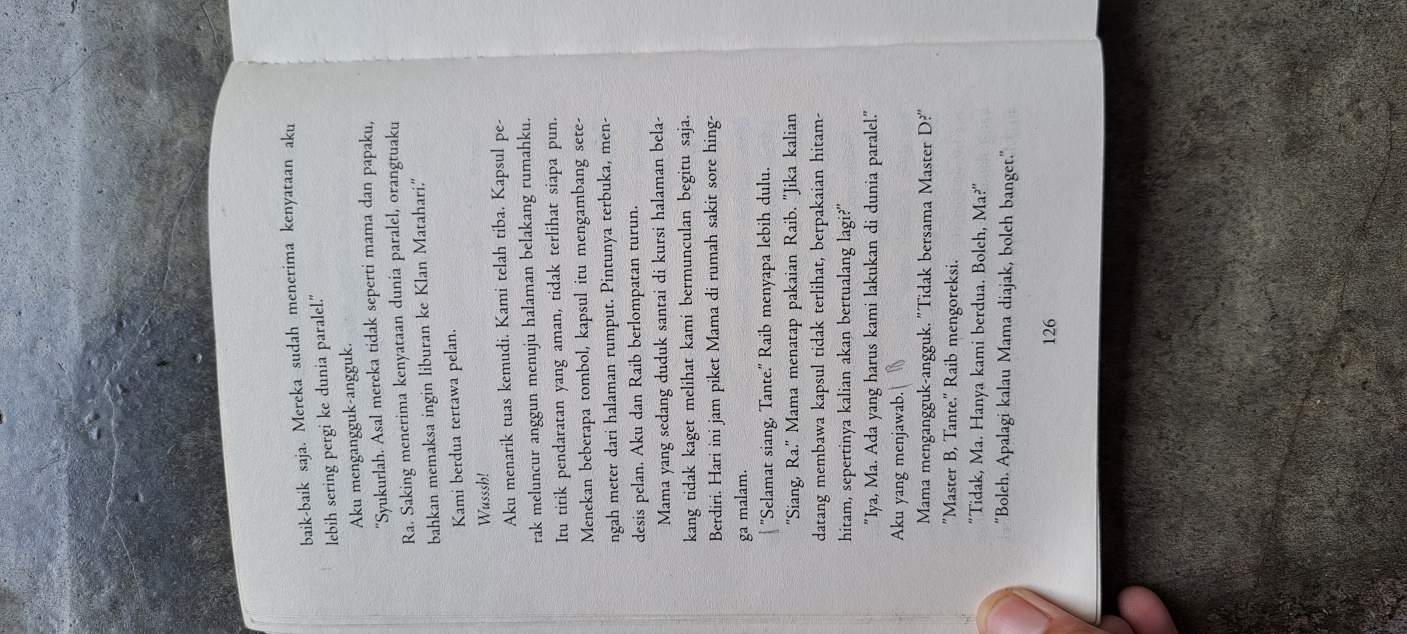 Nilai-Nilai Pendidikan Karakter dengan Sesama ManusiaNilai-Nilai Pendidikan Karakter dengan Sesama Manusia (Demokratis)Halaman 27				Halaman 99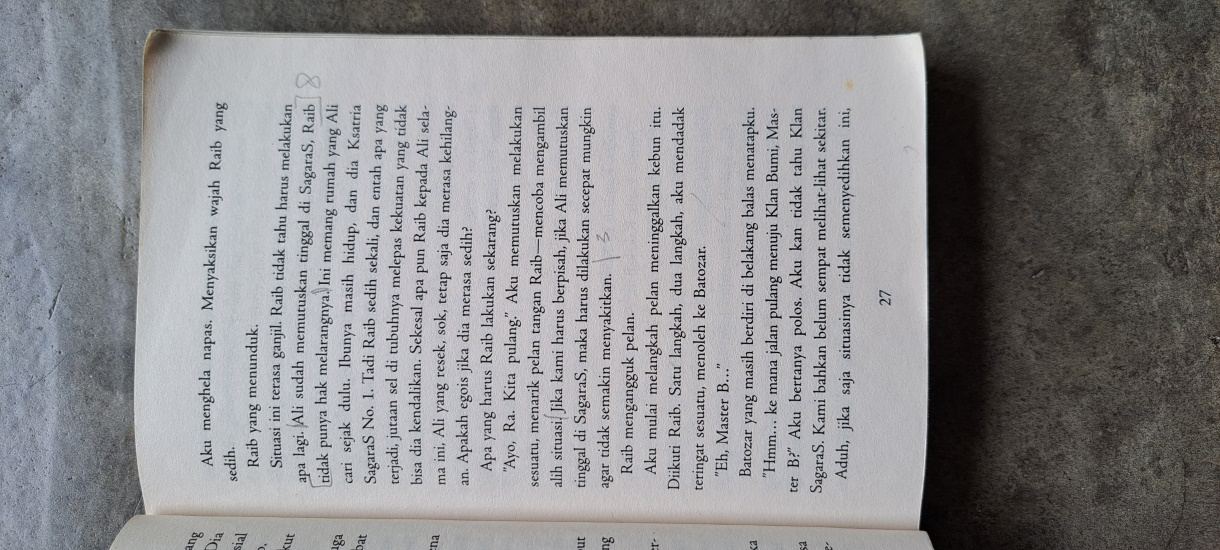 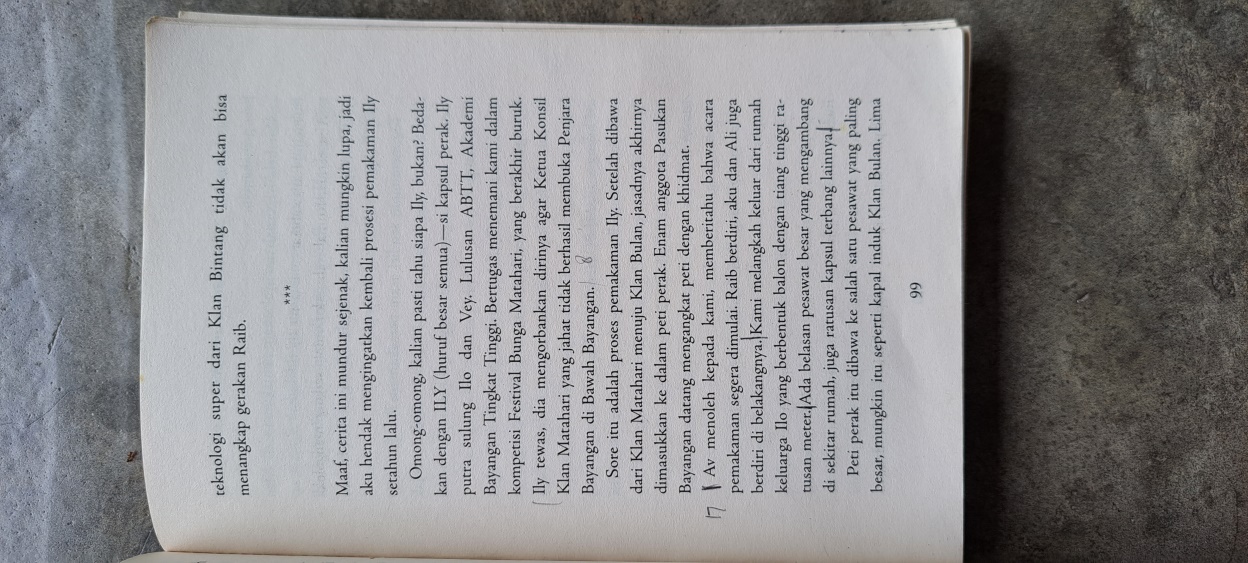 Halaman 118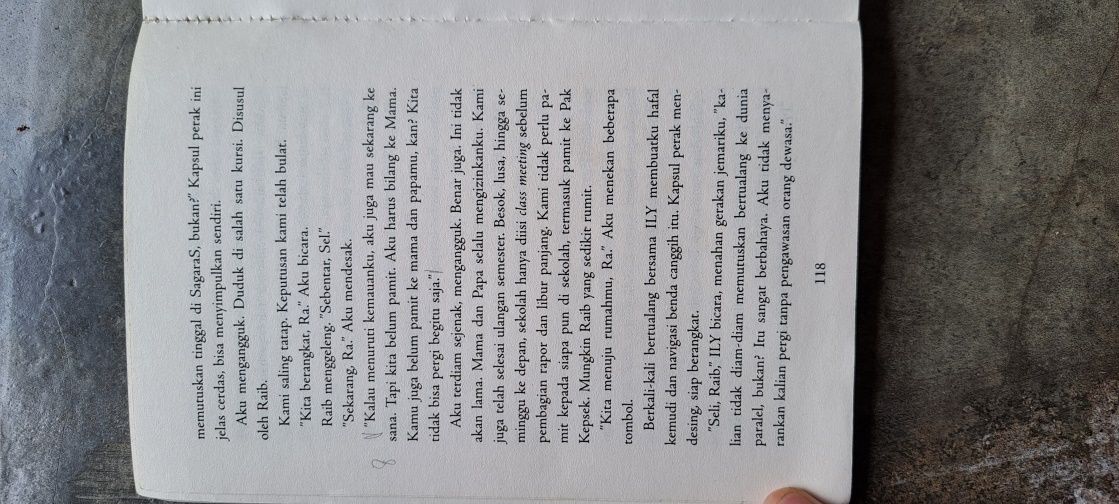 Nilai-Nilai Pendidikan Karakter dengan Sesama Manusia (Menghargai Prestasi)Halaman 7				Halaman 86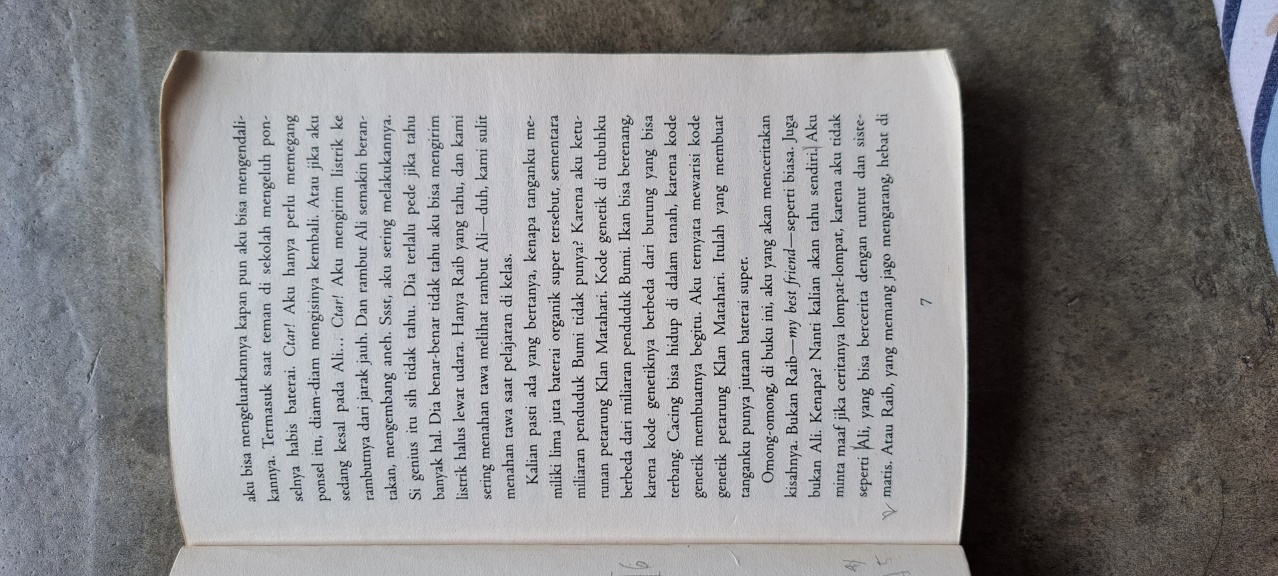 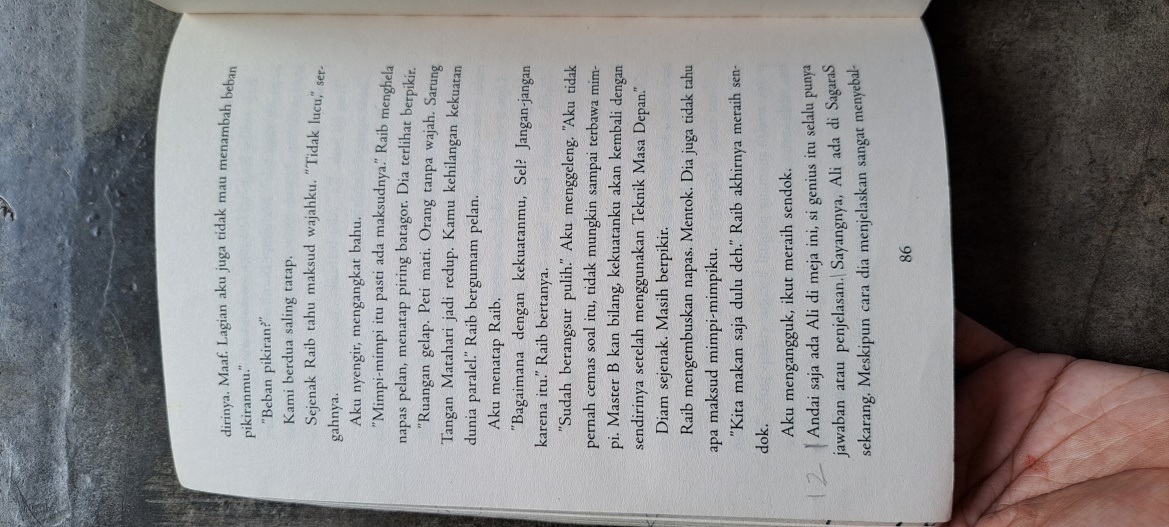 Halaman 310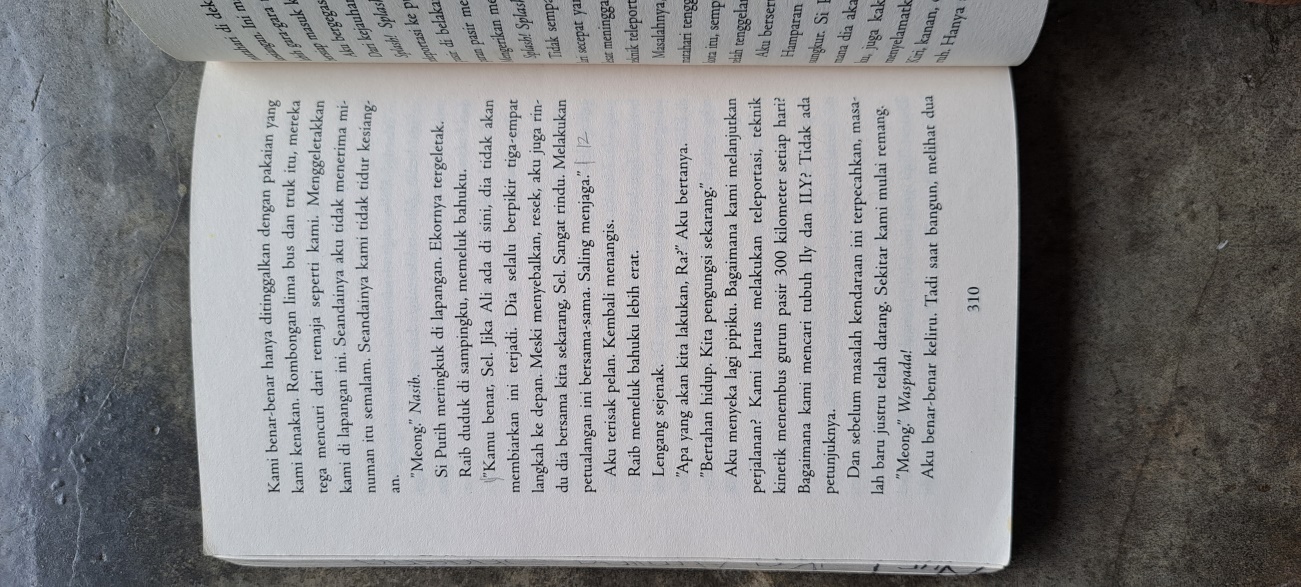 Nilai-Nilai Pendidikan Karakter dengan Sesama Manusia (Komunikatif/Bersahabat)Halaman 17				Halaman 26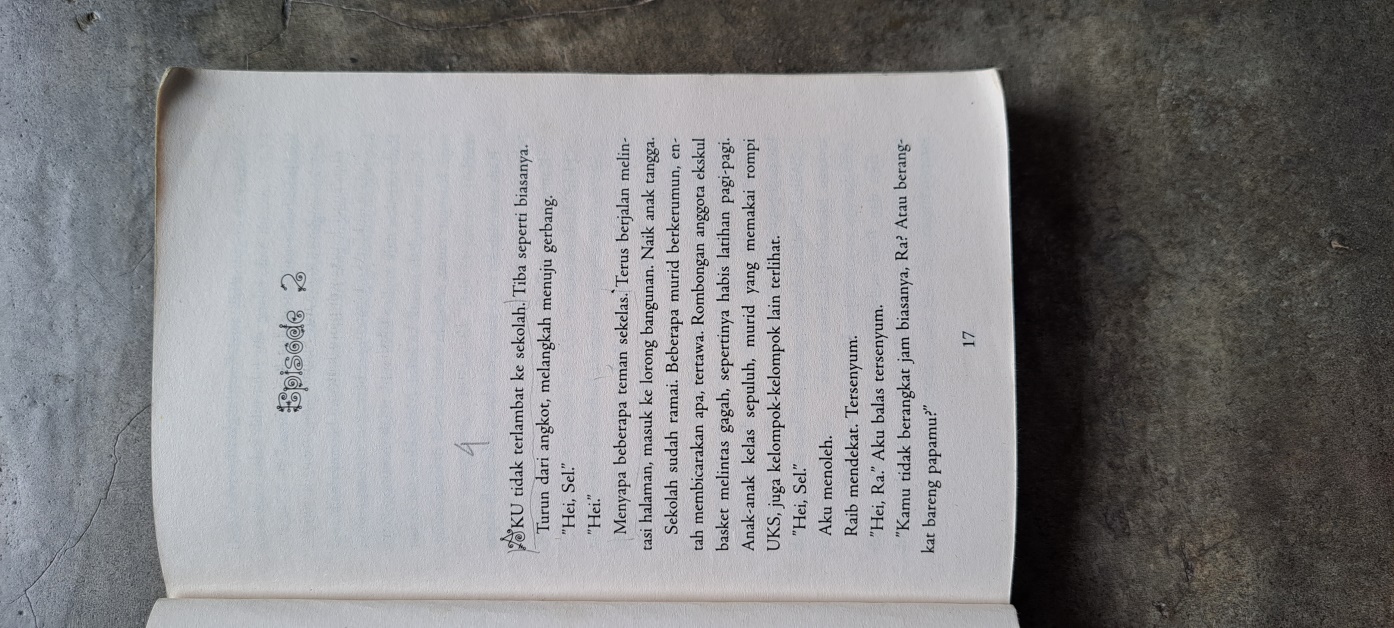 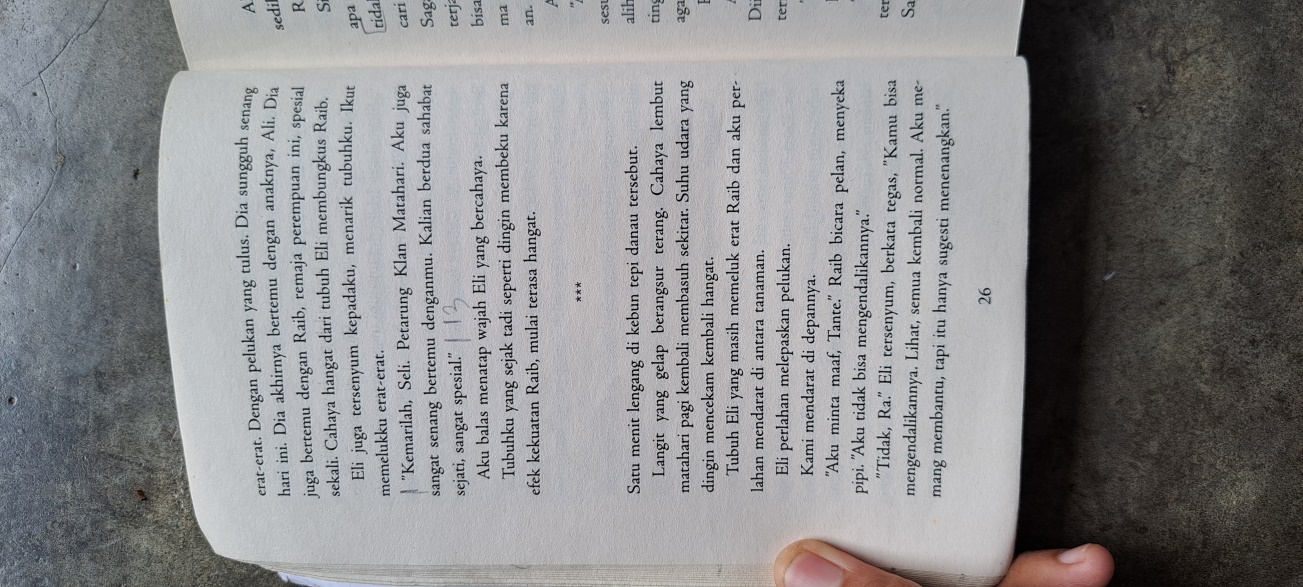 Halaman 133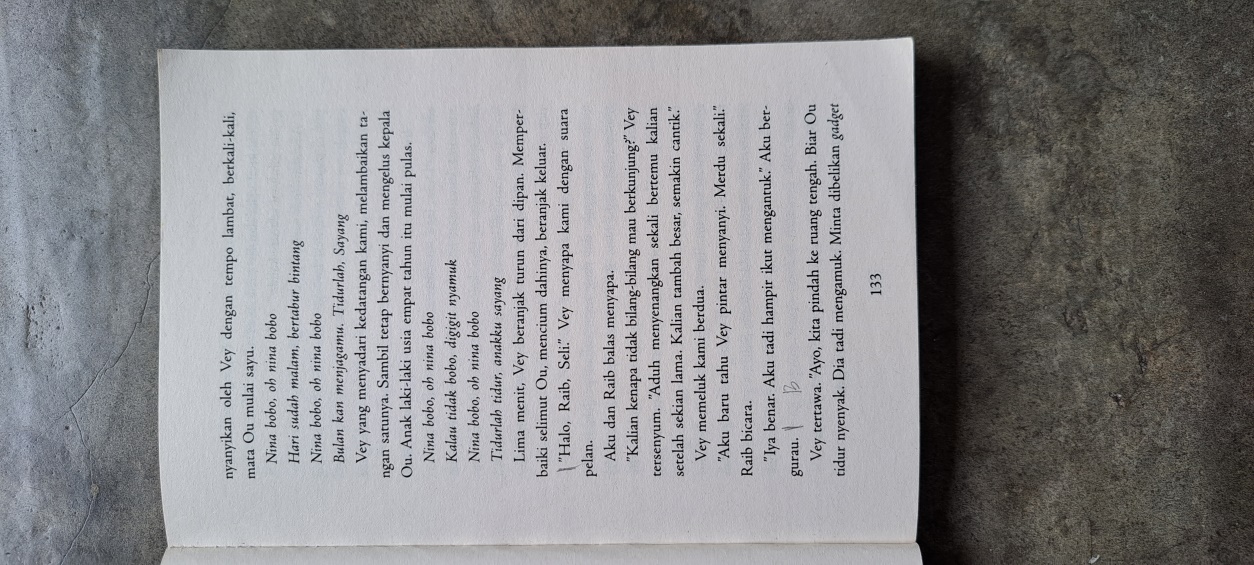 Nilai-Nilai Pendidikan Karakter dengan Sesama Manusia ( Peduli Sosial)Halaman 5				Halaman 28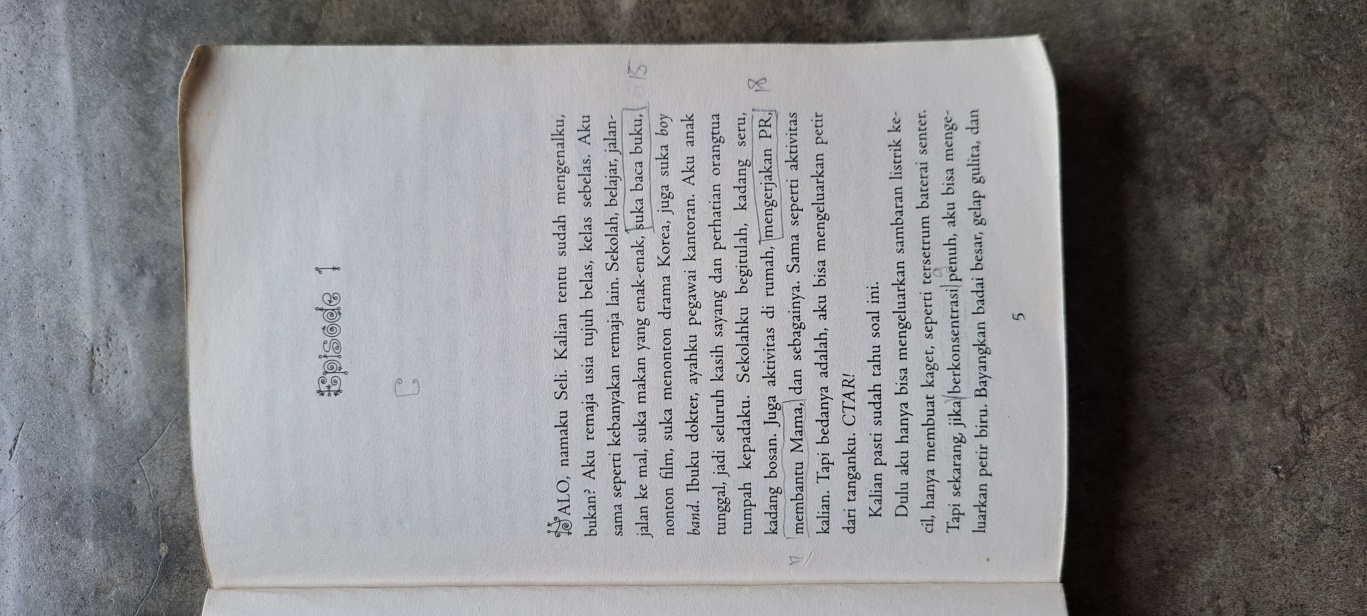 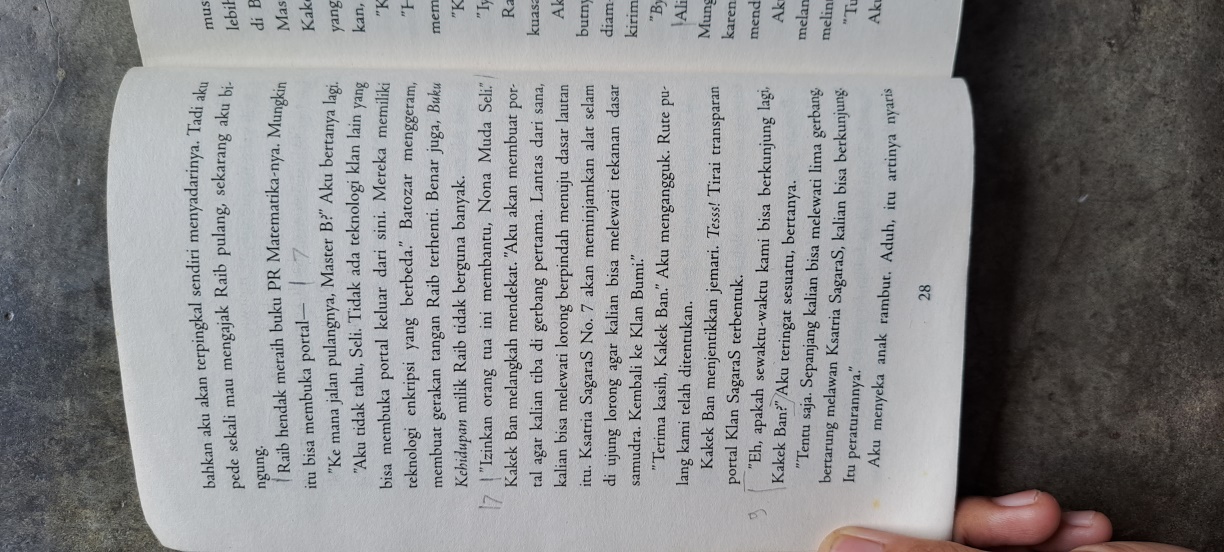 Halaman 122				Halaman 289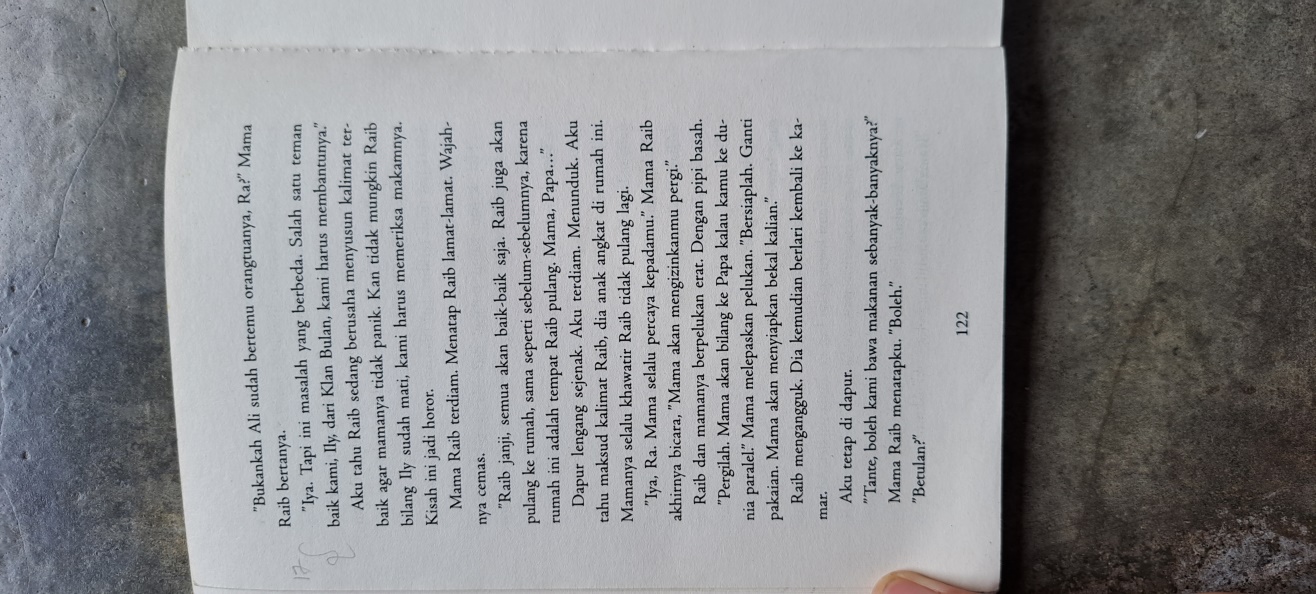 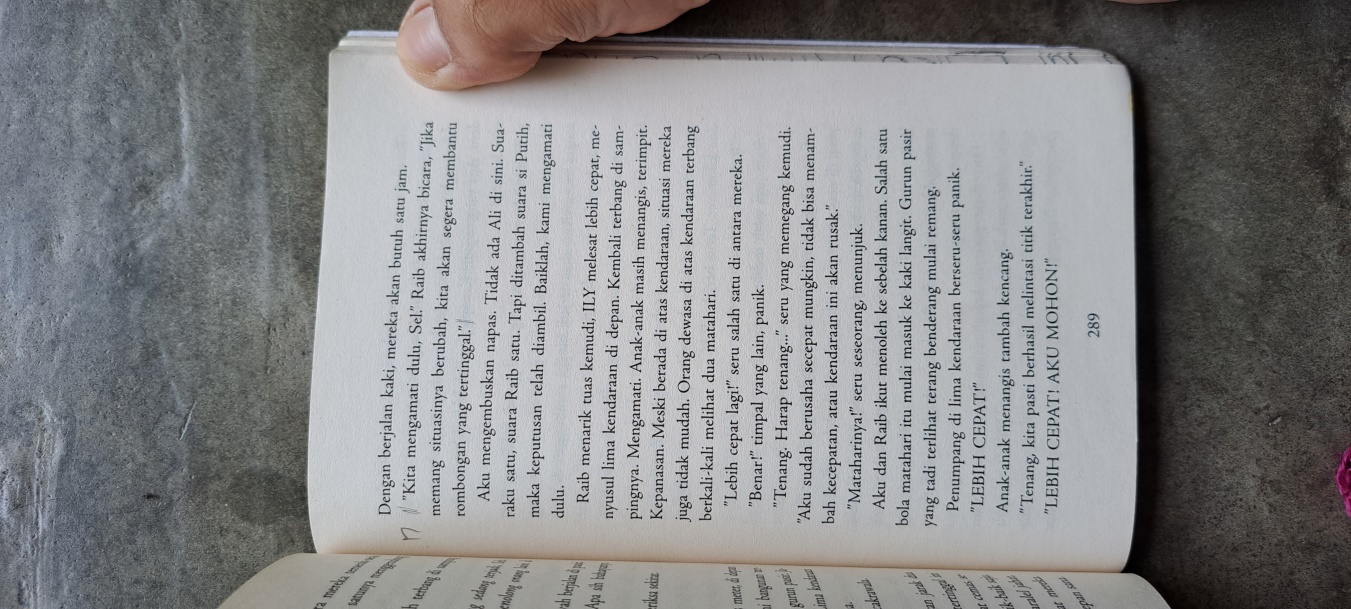 Halaman 330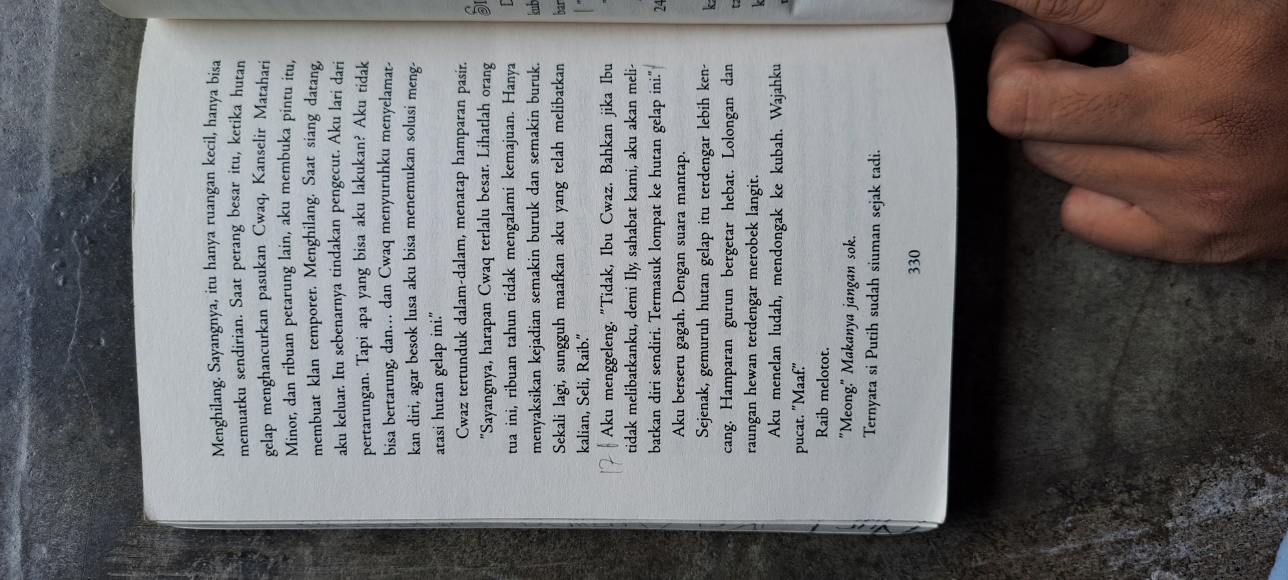 Nilai-Nilai Pendidikan Karakter dengan KebangsaanNilai-Nilai Pendidikan Karakter dengan Kebangsaan (Toleransi)Halaman 27				Halaman 293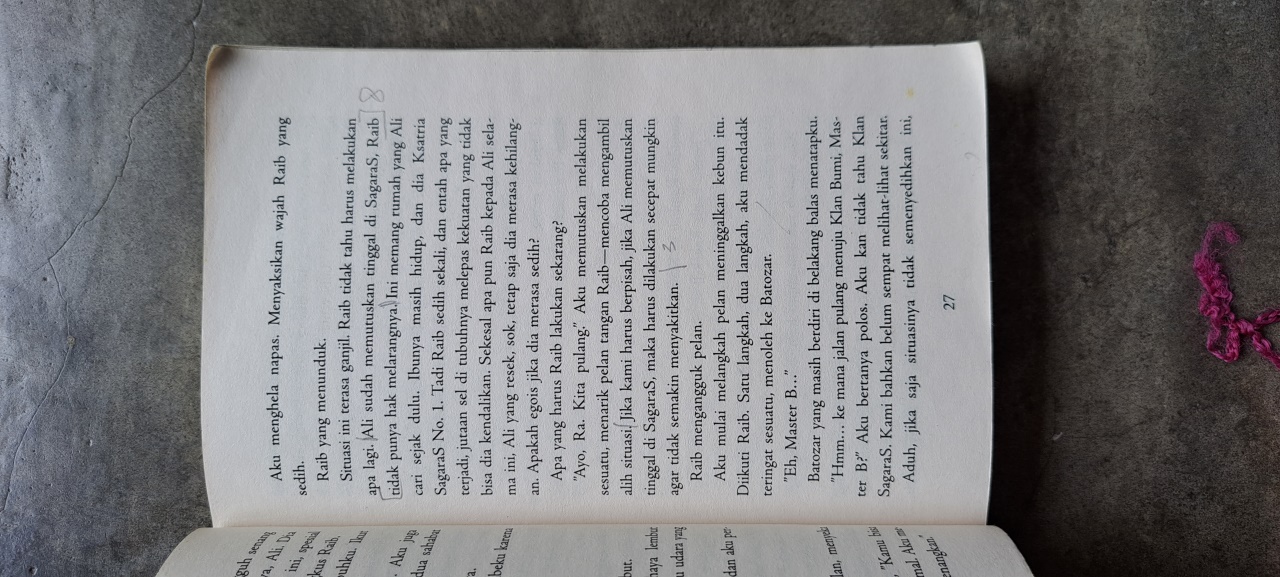 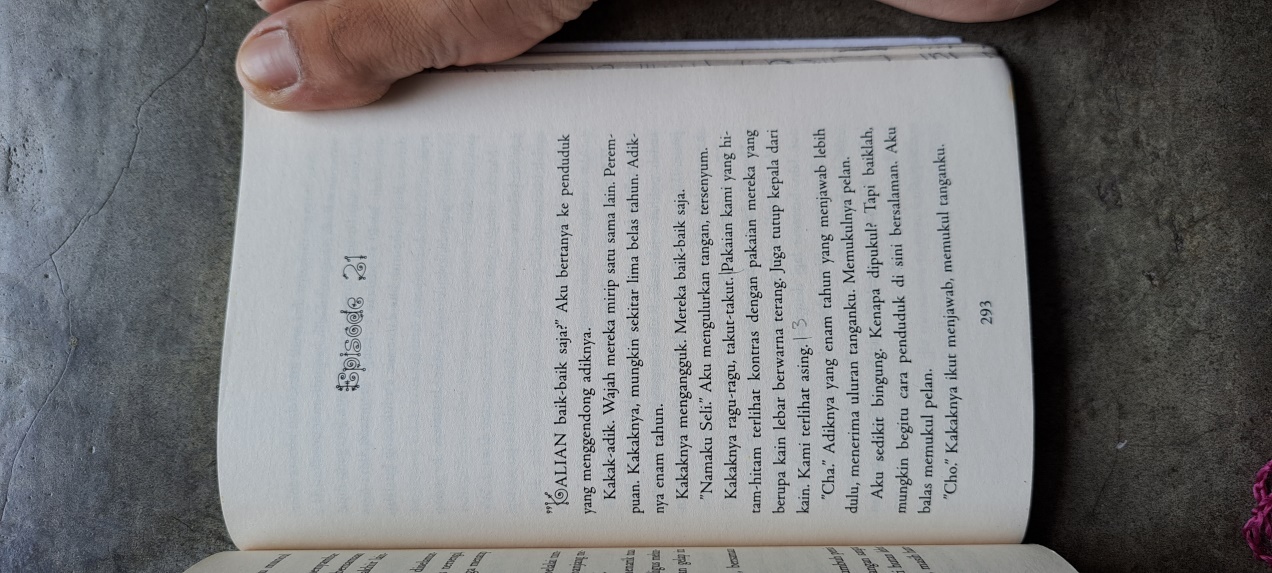 Halaman 295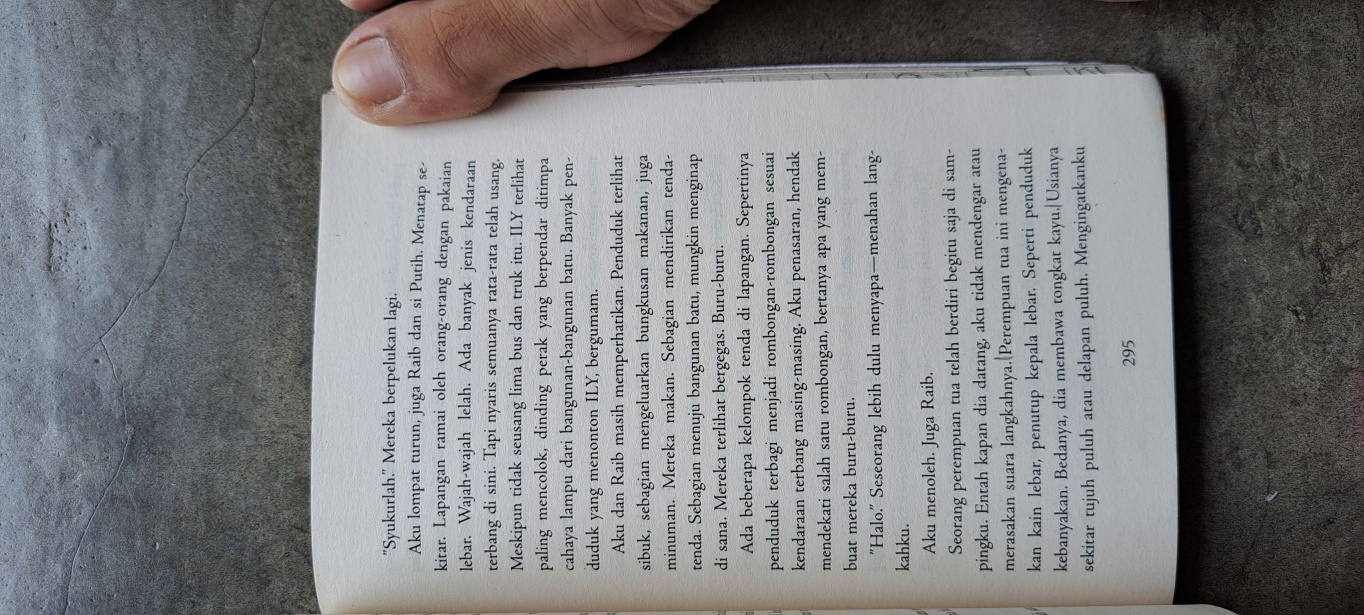 Nilai-Nilai Pendidikan Karakter dengan Kebangsaan (Cinta Tanah Air)Halaman 149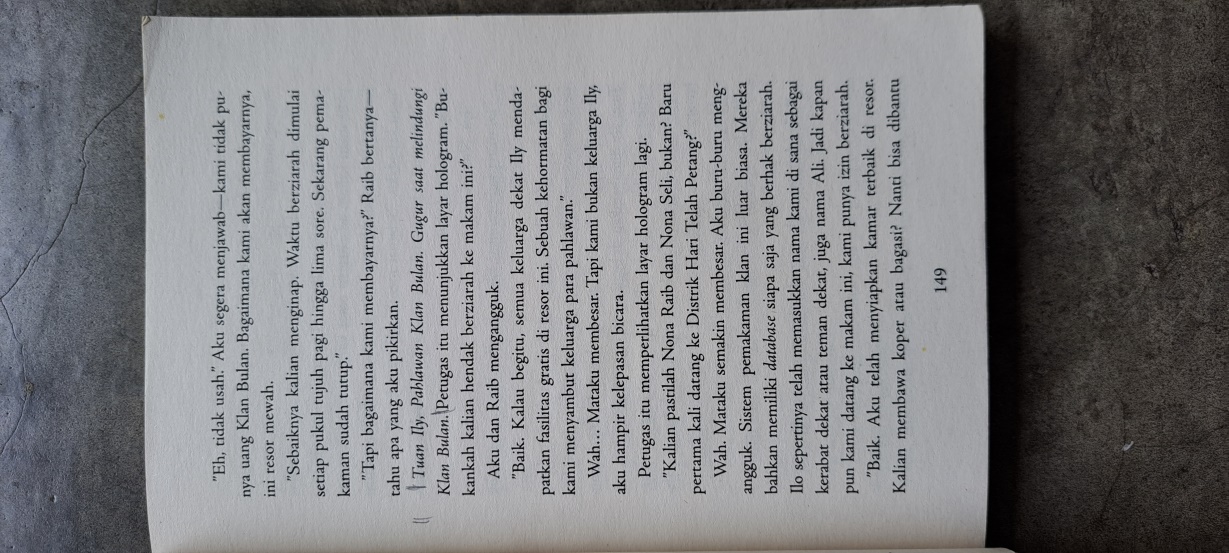 